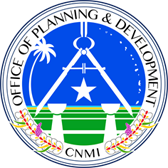 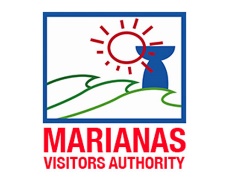 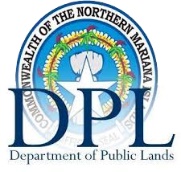 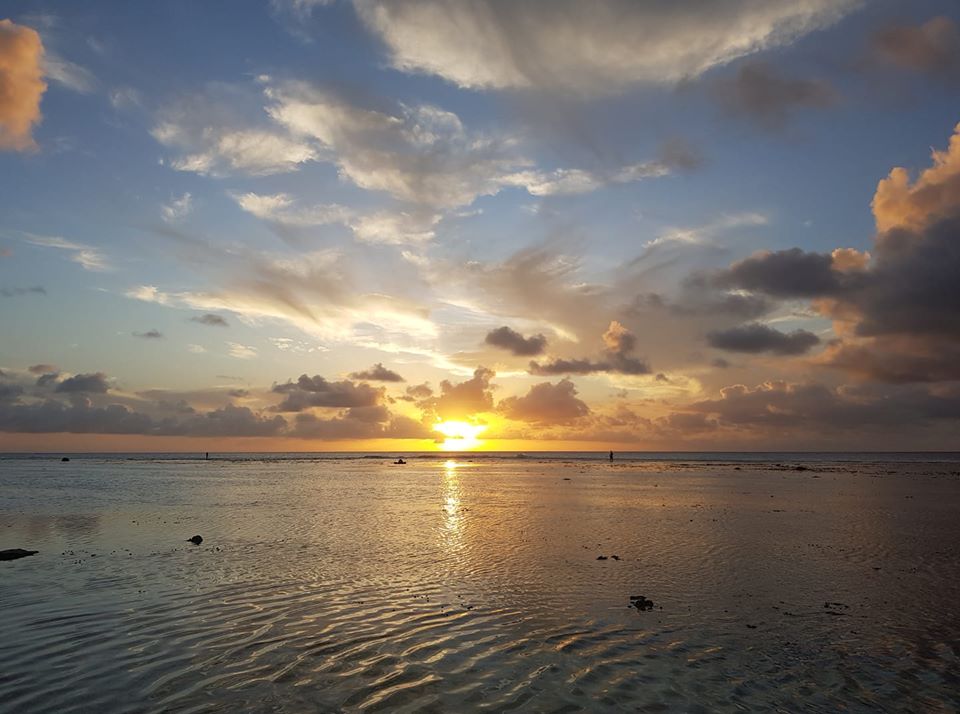 Comprehensive Sustainable Development 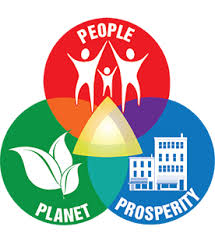 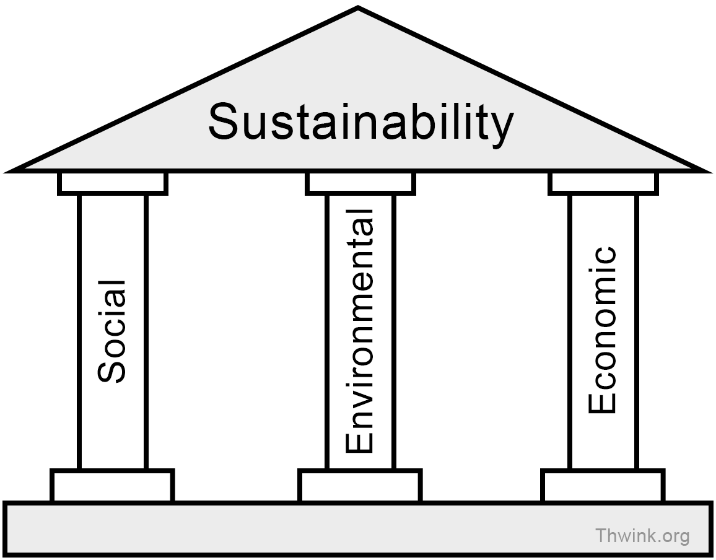 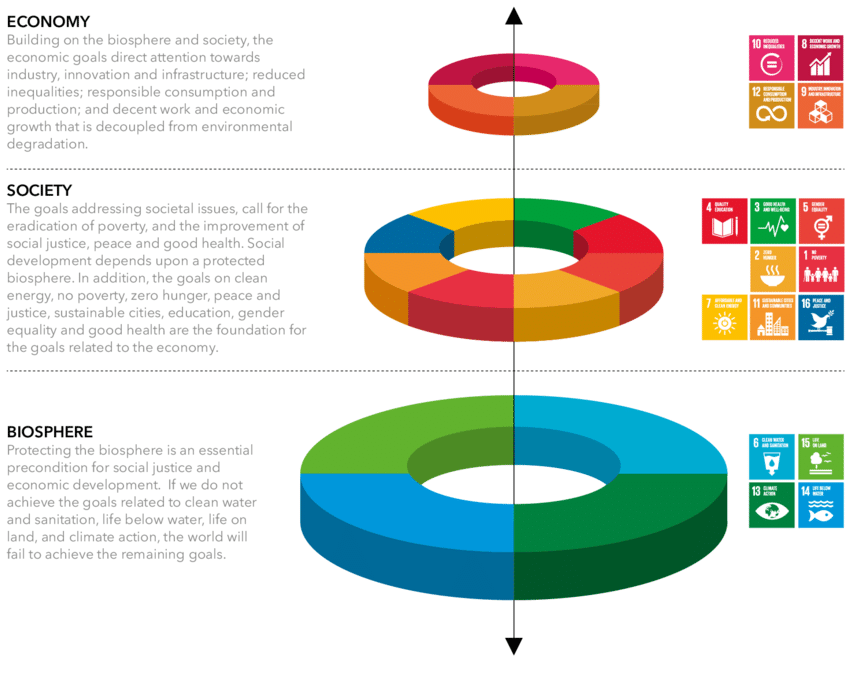 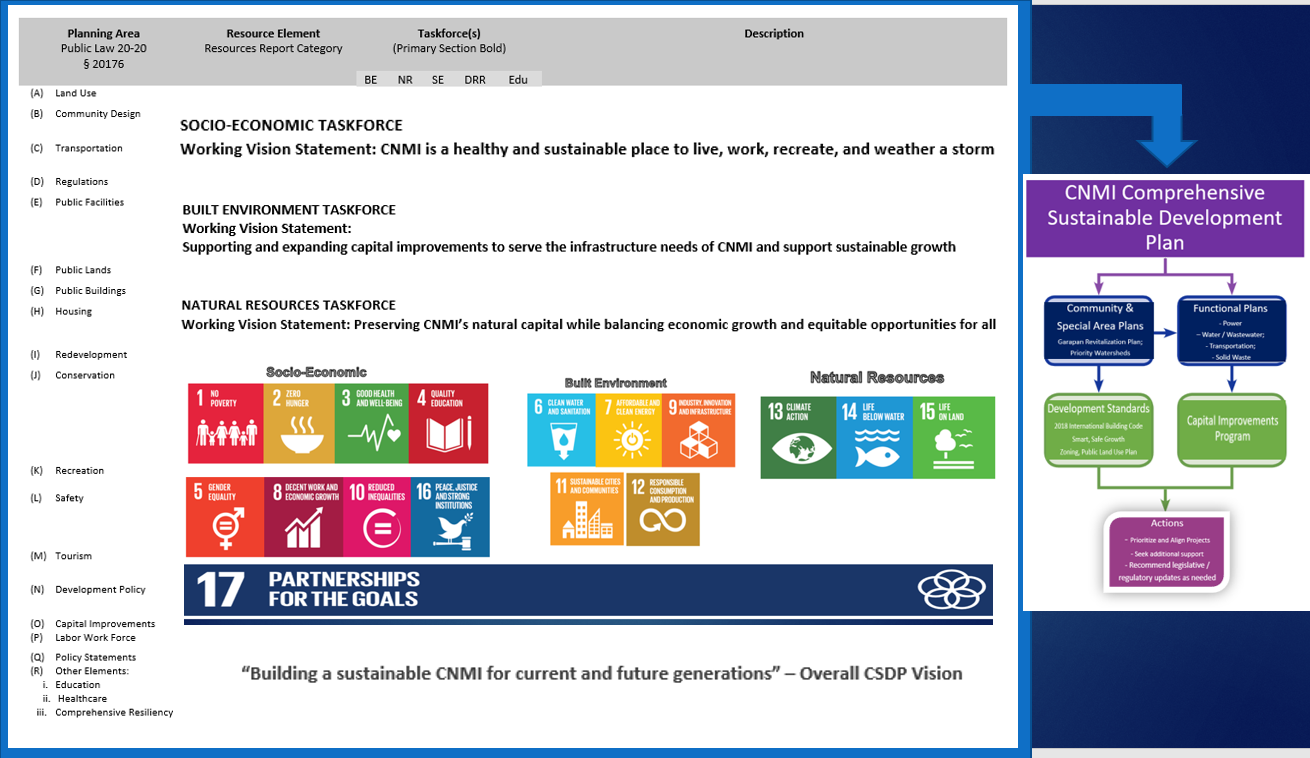 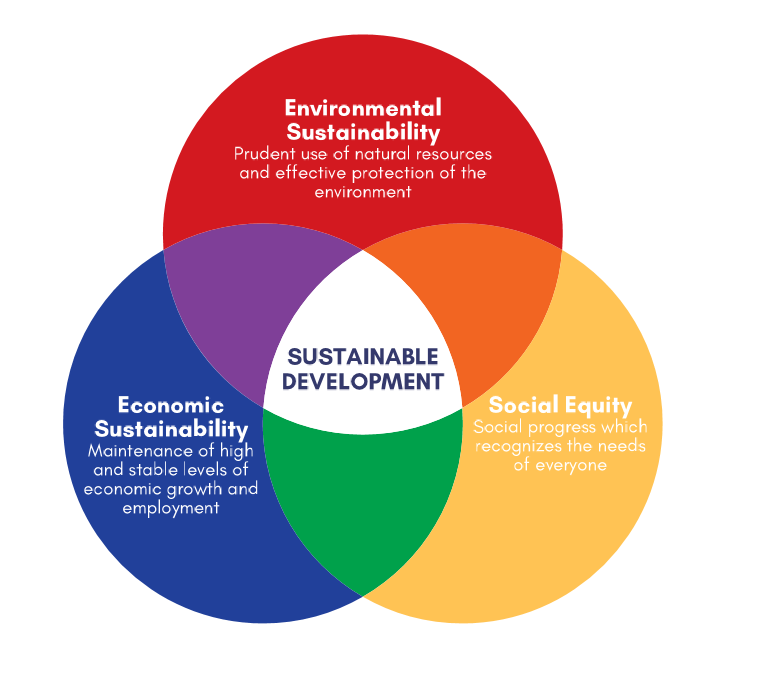 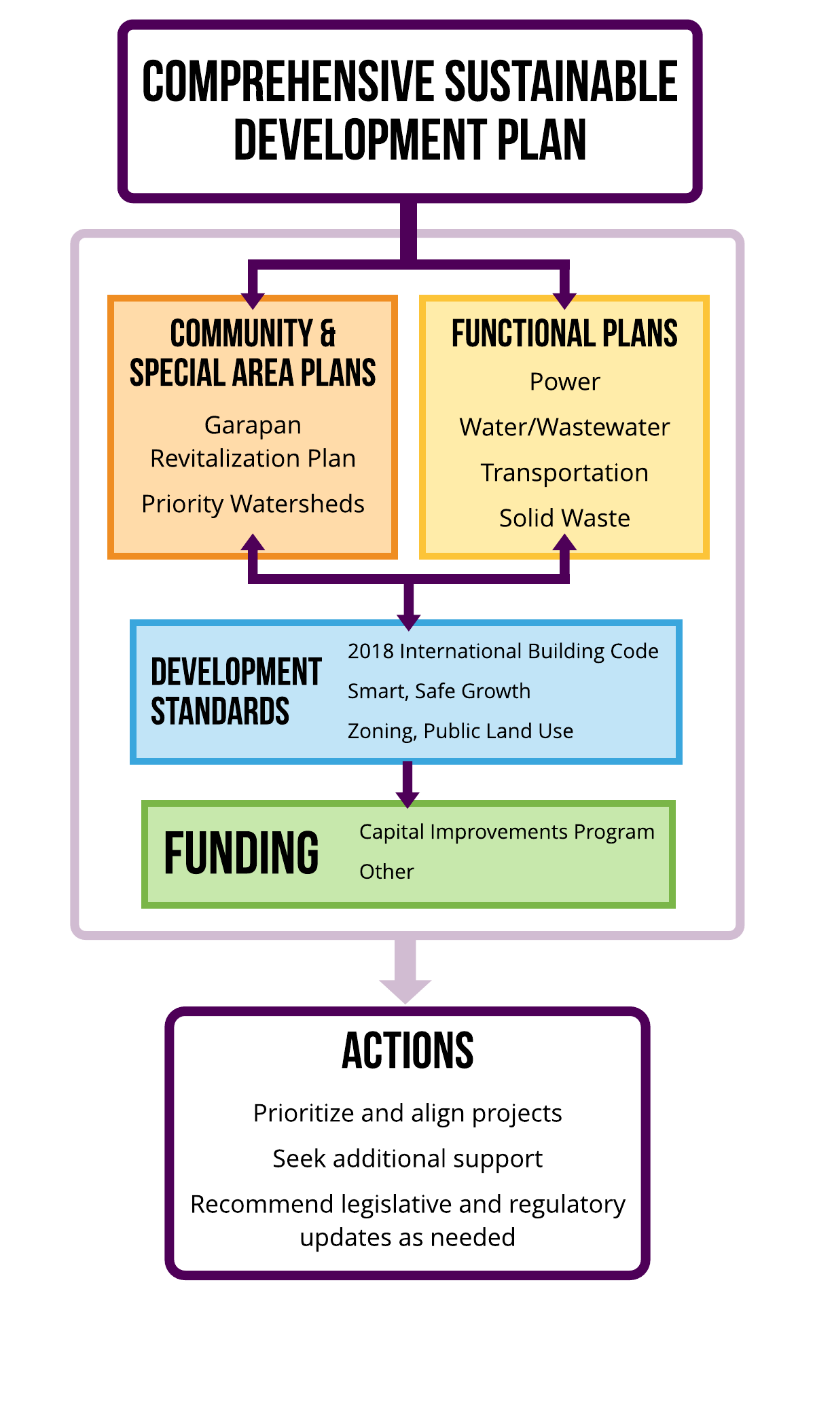 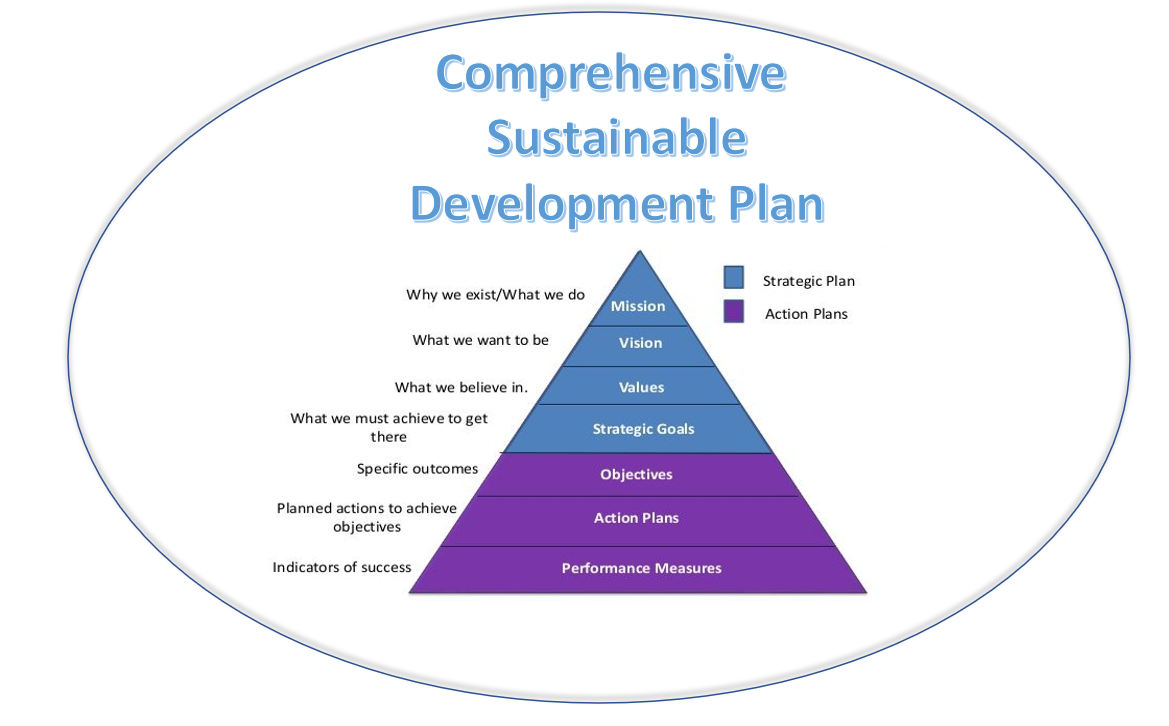 The guiding values or core values are those characteristics that we commit to as individuals and as an organization so we develop a culture that achieves our mission. The guiding values are a way that we deliver on our mission and execute our vision – they describe or define the culture. These are broad, subjective concepts that are intended to provide a sense of direction for planning efforts. 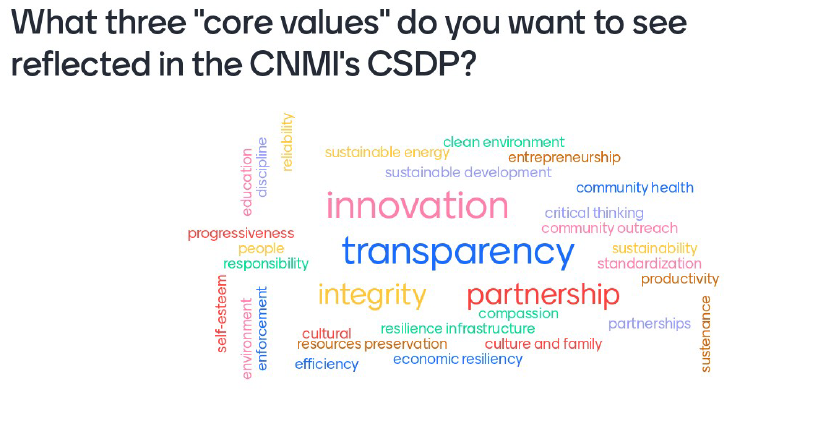 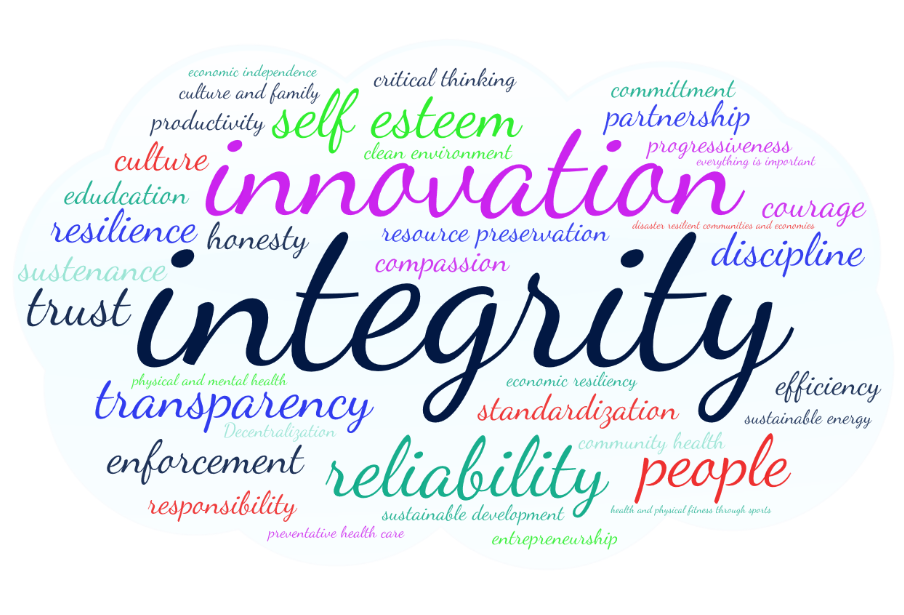  comments received visit this REVISED survey to in  surveys. 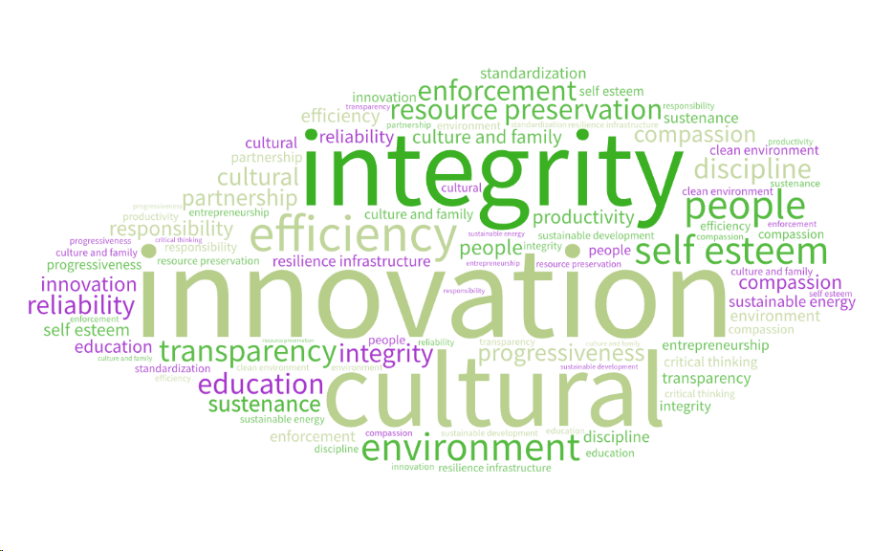 planning 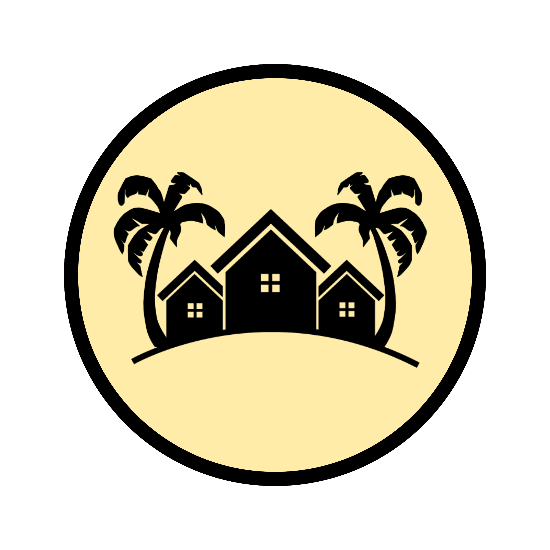 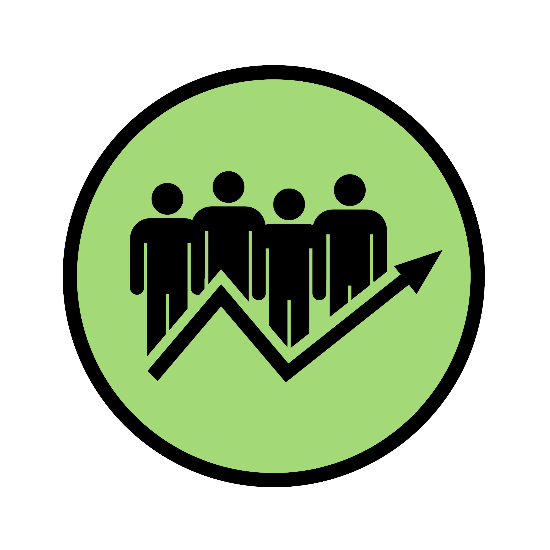 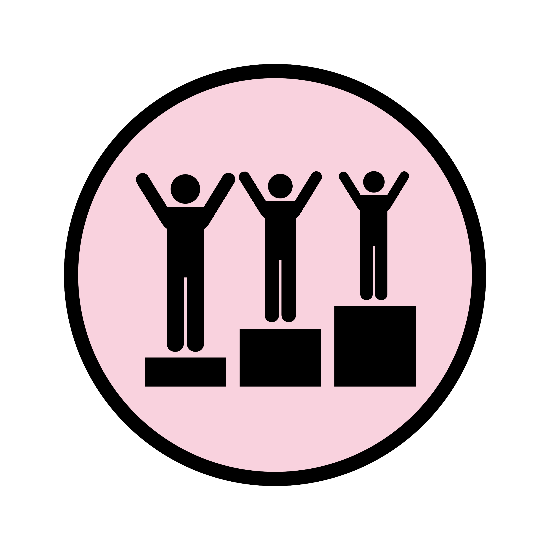 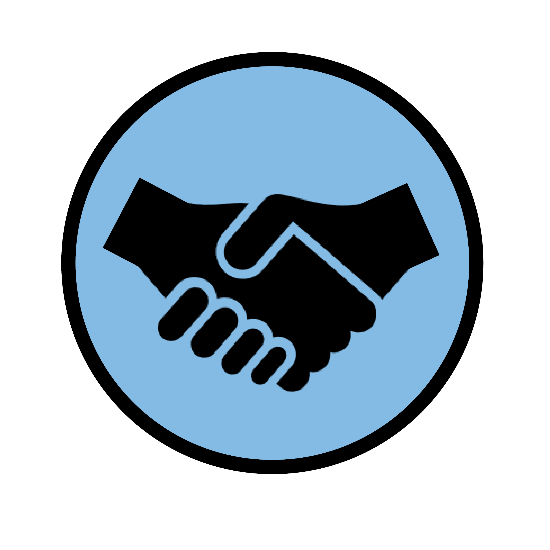 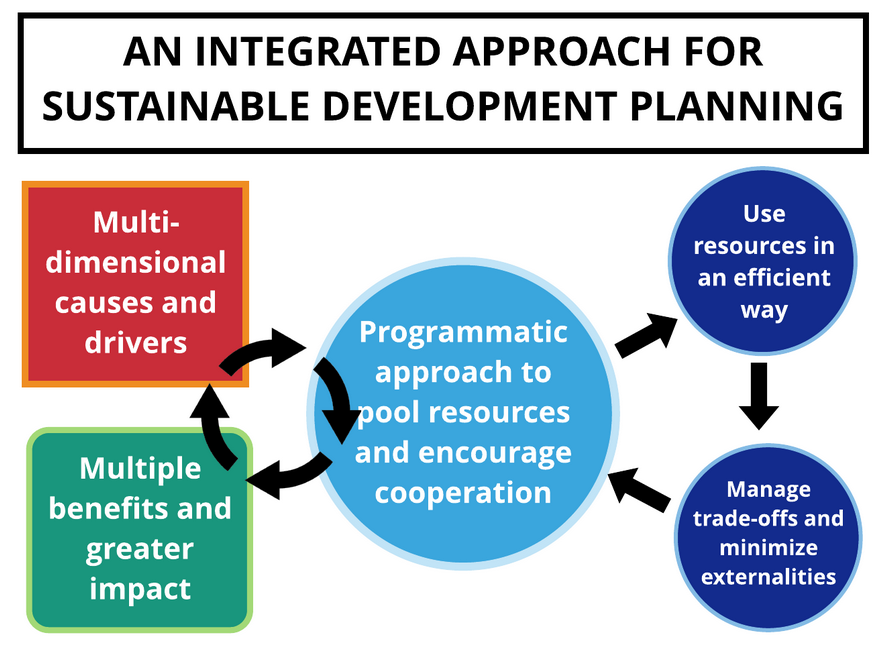 themes revised draft    The following “vision” statements were created in coordination with the Planning and Development Advisory Council’s Natural Resources, Built Environment, and Socio-Economic/Disaster Risk Reduction Taskforces. They build from and connect to “functional plans” and cross-cutting sustainability priorities as informed by the “planning elements” identified for inclusion in the Comprehensive Sustainable Development Plan by Public Law 20-20. These vision statements help us chart our course to the future we hope to achieve by 2030. Ongoing interagency and inter-sectoral adaptive management planning efforts will help the CNMI leverage our resources to work towards the visions and supporting goals and objectives outlined here in the Comprehensive Sustainable Development Plan. Special area and resource management plans and functional plans for infrastructure development combined with development standards will reinforce the “Sustainable Development Goals” and “Planning Policy Crosswalks” outlined further here. Together these efforts will enable the CNMI’s public, private, non-profit sectors and our stakeholders at large to achieve progress towards shared sustainable development objectives. Visioning Survey hereplanning@opd.gov.mpPlanning Elements Visions Development Policy to Mainstream Smart, Safe Growth in Public Facilities, Public Buildings, and Capital Improvement ProjectsVision: Ensure application of Smart, Safe Growth principles across planning elements to support development and conservation strategies to improve communities, strengthen economies, protect the natural environment, and improve resilience and recoverability of the built environment. (SSG Mainstreaming Vision)Vision (CIP): CNMI’s Capital Improvements Program supports the implementation of priority projects to achieve the visions, goals, and objectives of CNMI’s Comprehensive Sustainable Development Plan, including special area, resource, and functional plans, to  infrastructure, health, and education investments that ensure strategic and resilient outcomes (CIP Strategy  Public Land UseVision: Provide for the efficient and effective services in the management, use, disposition and development of public lands for the economic and social betterment of individuals of Northern Marianas Descent and to implement the Strategic Public Land Use Plan to promote cultural and economic growth for the benefit of our present and future generations. (2019 PLUP)Transportation, Community Design, and Design Regulations  Vision: Transportation infrastructure in CNMI is built  maintained to provide inviting, accessible, safe, convenient, and comfortable routes for  transportation that encourage increased use  convenient travel  improve public welfare by addressing a wide array of health  meet the needs of all users of the streets, including children, older adults, and people with disabilities.(Complete Streets Working Group)Economy and Work ForceVision: CNMI will leverage its assets of cultural and natural resources to grow a diverse economy grounded in a sustainable workforce and resiliency in our built environment to assure a safe, healthy, and vibrant community for all. (2019 CEDS)Housing and RedevelopmentVision: Support affordable, fair, equal opportunity of efficient and responsive delivery of housing, mortgage and community development programs to increase ownership of safe, sanitary, and affordable homes and promote economic independence, self-sufficiency, and upward mobility to the people of the Commonwealth and address the growing and future needs and economic viability. (NMHC)Conservation – Natural ResourcesVision: To sustainably conserve and use natural resources to support the development needs of today without compromising the needs of future generations. (NR Taskforce)Sustainable Use. To promote sustainable use and conservation of the CNMI’s natural resources on land and in water that can meet development needs sustainably and preserves the integrity of these natural resources for future generations. Research, Education, and Preservation. To promote research and education about the CNMI’s natural resources to acknowledge and support local stewardship, conservation management, and cultural practices that are integral to the CNMI community.Support Ecosystem Services and Nature-Based Solutions. Sustainable use, management, and conservation of natural systems will protect and promote the delivery of ecosystem services and implementation of green infrastructure and nature-based solutions to economically and efficiently mitigate the impacts of extreme weather events and maintain critical functions that support people, prosperity, and our healthy environment. Conservation – Cultural ResourcesVision: Through survey, research, education, and stewardship historic preservation management planning conserves and enhances important historic, archaeological, architectural and cultural resources on public and private lands throughout the Commonwealth improving the quality of life for all residents of the CNMI. (HPO 2015 Vision, updated)Recreation Vision: The Commonwealth of the Northern Mariana Islands seeks to welcome and encourageresidents and visitors to enjoy our unique, sustainable, high-quality outdoor recreationenvironment developed for all abilities which also celebrates the history, culture andabundant natural resources across the region. (2020 SCORP)Tourism and the Visitor Industry Public Safety and Disaster Risk ReductionVision: Maintain and enhance community safety in the Commonwealth and work across sectors to identify and manage risks to ensure populations have adequate access to evacuation routes, food, water and subsequent medical services during and after a disaster and that preparations are in place  make CNMI a safe place to weather a storm. (SE-DRR Taskforce)Health SystemsVision: Improving CNMI health and well-being through excellence and innovation in services. (2015 CHCC Strategic Plan Plan)The Commonwealth Healthcare Corporation’s (CHCC) 2015-2020 Strategic Plan aims to improve the standard of services to the people of the CNMI as well as overall health and wellbeing of its populace. To achieve this goal, CHCC has been working to implement eight (8) operating strategies which include organizational and facilities objectives. Outcomes include obtaining full accreditation from the Centers for Medicare and Medicaid (CMS) for the hospital(recently surveyed in May 2019), public health, behavioral health, as well as decrease the incidence of the top six (6) major causes of death and debilitation in the CNMI: cancer, diabetes, hypertension/heart disease, teen pregnancy, HIV/STI, and substance abuse. These goals are aimed to address community health system needs and support achievement and maintenance of numerous targets of Sustainable Development Goal 3 – Good Health and Well Being. Education SystemsVision: CNMI will provide high quality, affordable and accessible educational programs and services to drive economic growth and the social and cultural vitality of the Commonwealth. (Edu Partners) Partnerships Vision: OPD and Planning Partners will Support Coordination for Comprehensive Planning (§ 20177) Senatorial District Planning Visions When OPD and the PDAC initially outlined an approach to the creation of CNMI’s first CSDP there had been discussions regarding the articulation of precinct-level community planning visions. Unfortunately, the government shutdown and subsequent social distancing requirements due to COVID-19 resulted in insurmountable challenges to holding the community-level meetings necessary to further develop initial visioning comments that have been collected. As such, the guiding visions of each Mayors’ Office reflecting island-specific planning trajectories are included here, and OPD and the PDAC intend to focus on expanding on these guiding visions at the village level in order to include additional community-specific planning objectives in the 2025 CSDP update.   Office of the Mayor of Saipan:  develop and preserve a diverse community that helps everyone as a stakeholder in maintaining a safe, clean, and healthy environment, where everyone has equal opportunities to grow, prosper, enjoy peace and respect.Office of the Mayor of the Northern Mariana Islands:To establish safe, reliable, and consistent transportation and communication system between Saipan and the Northern Islands; To create and/or establish permanent and meaningful jobs and other employment opportunities for the Northern Islands residents and CNMI residents in general; To establish and provide basic infrastructure facilities (water, power, sewer, roads, ports, etc.) on Anatahan, Alamagan, Pagan, and Agrigan; To establish local revenue generating activities through taxing or licensing commercial fisheries, volcanic mineral mining, and other related activities utilizing and/or harvesting the natural resources of the Northern Islands; andTo expand the CNMI's tourism industry by opening the vast resources of the CNMI's Northern Frontier to allow a wider range of activities while in the CNMI to include eco-tourism in the Northern Islands.Office of the Mayor and Municipal Council of Tinian and Aguiguan: Office of the Mayor of Rota: The Municipality  maximize opportunities for social and economic development while retaining an attractive, sustainable and secure environment for the enjoyment of residents and visitors. Through responsible and professional leadership and in partnership with others, the Municipality will strive to improve the quality of life for all residents living and working in our community.  Sustainable Development Goals The list represents the proposed “right-sized” sustainable development goals (SDG) and supporting objectives developed by the Office of Planning and Development (OPD), the Planning and Development Advisory Council (PDAC), and the Planning Taskforces on Socio-Economics / Disaster Risk Reduction, the Built Environment, and the Natural Environment. These dialogs were initiated by the endorsement of the Sustainable Development Goals as a planning framework by the PDAC over several meetings in 2018-2019 and Taskforce planning meetings held in February and June, 2020. The ten-year SDG statements are intentionally ambitious – the aim of this planning exercise is to implement realistic objectives that help move the Commonwealth of the Northern Mariana Islands (CNMI) closer to its vision of sustainability for each of these sectors.  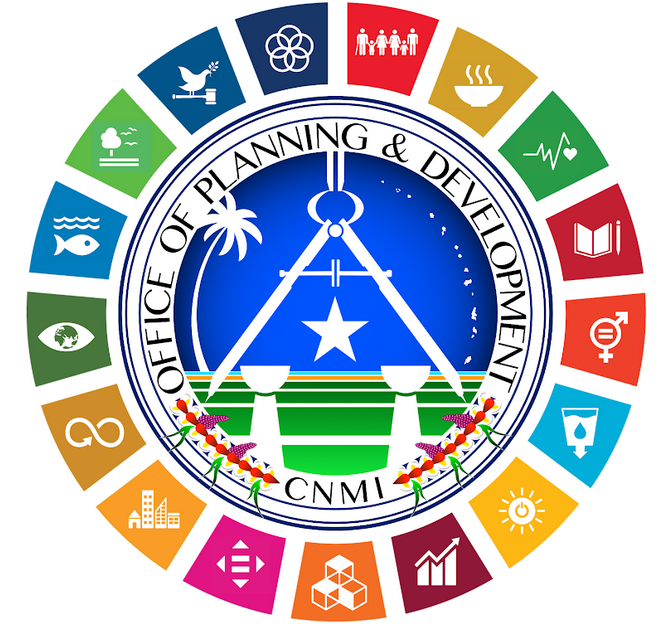 Socio-economics and Disaster Risk Reduction (SE / DRR)Taskforce Vision: CNMI is a healthy and safe place to live, work, and recreate, with communities resilient to disasters aiming at reducing risks important to sustainable development.The Socio-Economic and Disaster Risk Reduction (SE/DRR) Taskforce focuses on SDGs 1, 2, 3, 4, 5, 8, 10,  updated goal statements and objectives are outlined here. 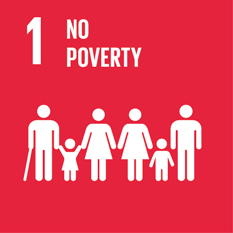 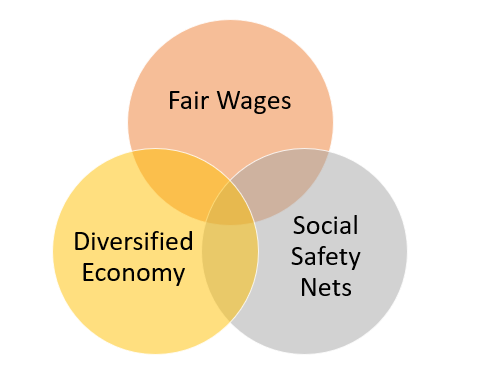 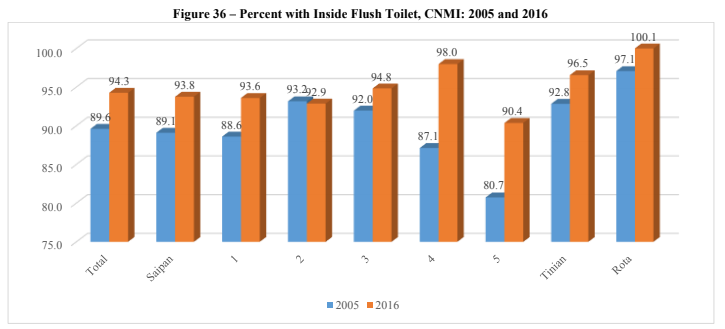 SDG #1 - End poverty in all its formsBy 2024, OPD, PDAC, and the Socio-Economics (SE) Taskforce will work together with Commerce, OMB, and OGM to formalize a capital improvements plan and project prioritization proposal for inclusion in 2025 CSDP and CEDS planning updates By 2025, Department of Commerce will work with the SE Taskforce to establish a baseline for “living wages” for localized poverty assessment to track progress towards poverty reduction and support of basic quality of life for all people in the CNMI; By 2025, the Socio-Economic Taskforce will work with the Department of Labor to (i) improve access to paid sick leave for all participating in the CNMI workforce, with the aim to ensure that at least 75% of full-time CNMI workers have paid sick leave and (ii) reduce the proportion of community members with no health insurance from 32% in 2010 to 25%; By 2023, CUC, BECQ-DEQ, DPW, and DPL will integrate geospatial utilities data to identify areas of wastewater services to support utility, capital improvement program, and land use planning updates, and by 2025, CUC will work with OPD/PDAC to include prioritized wastewater management community projects in capital improvement funding requests to achieve 100% inside flush toilets with compliant wastewater management by 2030; and By 2023, CUC, BECQ-DEQ, DPW, and DPL will integrate geospatial utilities data to identify areas of water services to support utility, capital improvement program, and land use planning updates, and by 2025, CUC will work with OPD/PDAC to include prioritized water management community projects in capital improvement funding requests to achieve 100% 24-hr plateable water services by 2030.SDG #2 - End hunger, achieve food security and improved nutrition, and promote sustainable localized agriculture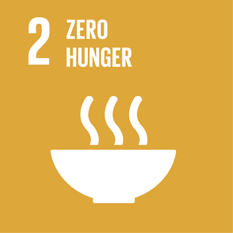 Ensure a more affordable supply of healthy local foods and reduce accessibility to unhealthy food by: (i) working with CNMI Forestry and partners to launch community gardens in every village and senatorial district by 2025; (ii) working with CDA, NMC-CREES, and partners to expand agroforestry programs and demonstration projects with the goal of implementing at least one demonstration project or workshop annually between 2022 – 2025 to provide tools and knowledge to increase GDP from agriculture to over 2.5% by 2030; and (iii) supporting CHCC’s inclusion of assessment of local food choices in periodic non-communicable disease surveys to provide data to further track these efforts by 2025. Support home gardening and agroforestry initiatives in partnership with CDA and NMC-CREES with through development of formal outreach plan and prioritized actions by 2022 for inclusion in future planning updates; include designated community gardens in DPL’s 2030 Public Land Use Plan update;  By 2025, CHCC in partnership with the CNMI Nutrition Council will work to improve access to strengthen local farmer livelihoods, increase food security, and improve nutrition through expansion of the Biba program to support a public food procurement policy which favors food produced locally and meets or exceeds nutrition standards;By 2025, CHCC in partnership with PSS and DCCA will establish nutrition guidelines and standards for meals, snacks, and beverages served to children on a regular basis by institutions and businesses in the CNMI, including all public facilities which serve meals to children, all daycares, and all schools to improve health, food related knowledge, and food consumption patterns of children, their families, and staff; and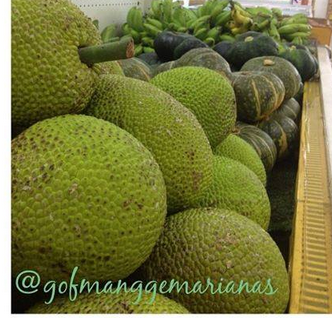 By 2025, CHCC, CNMI Nutrition Council, and the Nutrition Assistance Program will develop policies and incentives to ensure that 20% of stores registered with the Nutrition Assistance Program adopt the Healthy Stores Initiative administered jointly by the CHCC and CNMI Nutrition Council.3 - Ensure 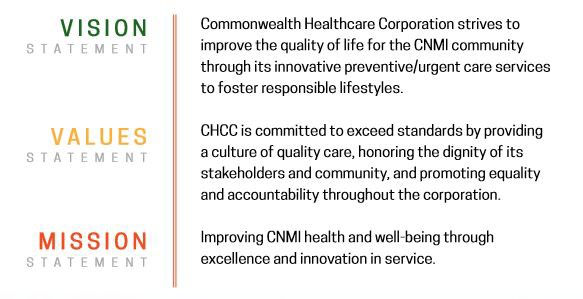  people 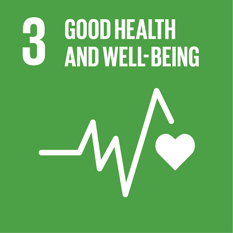 Reduce mortality and morbidity and maintain the WHO goal of stable incidence rates of diabetes cases annually with a focus on preventing chronic disease through active transportation, increased availability of healthy locally-sourced food, and healthy community design and planning. CHCC will work with OPD, the PDAC, and SE Planning Taskforce, and NCD Taskforce to integrate healthy community planning across all sectors by 2025;By 2025 CHCC, PSS, NMC-CREES, and supporting partners will implement plans to increase access to healthy, local, affordable food choices in all CNMI schools so that, by 2030, at least one “locally-sourced lunch” option can be made available to meet once-a-week serving demand for all students in primary and secondary schools and NMC; By 2025, the CNMI Department of Finance, Division of Procurement and Supply, in partnership with Socio-Economic Taskforce including CHCC and the CNMI Nutrition Council will develop policies to ensure that all public procurement from restaurants and caterers are from those businesses which meet or exceed BIBA Initiative standards which supports nutrition standards to promote healthy lives and well-being; andBy 2030, CHCC leads interagency health and wellness planning efforts to ensure continued metric monitoring and progress towards achieving WHO goals and SDG Targets including:SDG 3.1.1 - By 2030, continue to maintain a maternal mortality ratio of less than 1 per 100,000 live births;SDG 3.1.2 - By 2030, continue to maintain a proportion of births attended by a skilled health professional at no less than 99%; SDG 3.2.1 - By 2030, continue to maintain deaths of newborns and children under 5 years of age to less than 1 per 1,000 live births; SDG 3.2.2 - By 2030, reduce neonatal mortality rate to 1 per 1,000 live births;SDG 3.3.1 - By 2030, reduce the number of new HIV infections per 1,000 uninfected population, by sex, age and key populations to 0;SDG 3.3.2 - a. 2030, reduce the incidence of tuberculosis per 100,000 from 90.4 to 75; b. % of patient population who are tested using Xpert MTB/RIF as the initial diagnostic test with a target of 95% of culture positive TB cases who receive a complete drug susceptibility examination within 60 days of MTB confirmation; and c. % of culture positive TB cases who receive a complete drug susceptibility examination within 60 days of MTB confirmation with a target of 95%;SDG 3.3.3 - By 2030, maintain a malaria incidence rate of 0 per 1,000; SDG 3.3.4 - By 2030, reduce the Hepatitis B incidence rate per 1,000 to 40; SDG 3.3.5 - By 2030, maintain a number of zero people requiring interventions against neglected tropical diseases; SDG 3.4.1 - By 2030, reduce the mortality rate per 100,000 between the ages of 30 and 70 years from cardiovascular diseases, cancer, diabetes, or chronic respiratory diseases to 14,110 or less;SDG 3.4.2 - By 2030, reduce the suicide mortality rate per 100,000 from 15.4 to 14 or less and maintain or increase suicide prevention outreach servicesSDG 3.4.2.a - By 2030, reduce the percentage of high school students who actually attempted suicide in the past year by 10% of the rate reported in 2017;SDG 3.4.3 - By 2030, show no increase in diabetes prevalence among adults; SDG 3.4.4 - By 2030, show no increase in hypertension prevalence among adults; SDG 3.5.1 - By 2030, the CNMI will have evidence-based treatment interventions across the continuum of care for substance use disorders.  Partnership between the CHCC, the Substance Abuse, Addictions, and Rehabilitation (SAAR) Program under the Office of the Governor, Drug Court Program under the CNMI Superior Court, and other treatment and support facilities and organizations will work toward achievement of this goal;SDG 3.5.2 - By 2030, the CNMI will aim for a 15% reduction in harmful use of alcohol in each of the following areas: underage drinking, binge drinking, and drinking and driving.  Partnership between the CHCC, the Department of Commerce, and the Department of Public Safety will support work toward achievement of these goalsSDG 3.6.1 - By 2030, reduce the death rate due to road traffic injuries per 100,000 to 4 or less annually;3.7.2 - By 2030, reduce the adolescent birth rate per 1,000 (ages 10 to 19) to 6.3.8.2 - By 2030, reduce household expenditure on health to <15% of total income;3.8.3 - By 2030, increase the proportion of adults who have visited a medical provider for a general physical exam in the last year to 45%;3.8.4 - By 2030, decrease the prevalence of dental caies (tooth decay) in school aged children by 20%;3.8.5 - By 2030, increase the percentage of adults who have received a dental exam in the past year to 32%;3.9.1 - By 2030, continue to maintain a mortality rate attributed to household and ambient air pollution of fewer than 1 per 100,000;3.9.2 - By 2030, continue to maintain a mortality rate attributed to unsafe war, unsafe sanitation, and lack of hygiene of fewer than 1 per 100,000; 3.9.3 - By 2030, continue to maintain a mortality rate attributed to unintentional poisoning of fewer than 1 per 100,000; 3.a.1 - By 2030, reduce age-standardized prevalence of current tobacco use among persons aged 15 years or older to 20% or less;3.c.1 – By 2030, data is collected and regularly updated to assess the density of physicians per 1,000, nursing and midwifery personnel per 1,000, dentistry personnel per 1,000, and pharmaceutical personnel per 1,000.  3.d.1 – Percentage of attributes of 13 core capacities that have been attained at a specific point in time and planning efforts are implemented to ensure that CHCC meets or exceeds 70% percentage value based on 13 core capacities. The 13 core capacities are: (1) National legislation, policy and financing; (2) Coordination and National Focal Point communications; (3) Surveillance; (4) Response; (5) Preparedness; (6) Risk communication; (7) Human resources; (8) Laboratory; (9) Points of entry; (10) Zoonotic events; (11) Food safety; (12) Chemical events; and (13) Radionuclear emergencies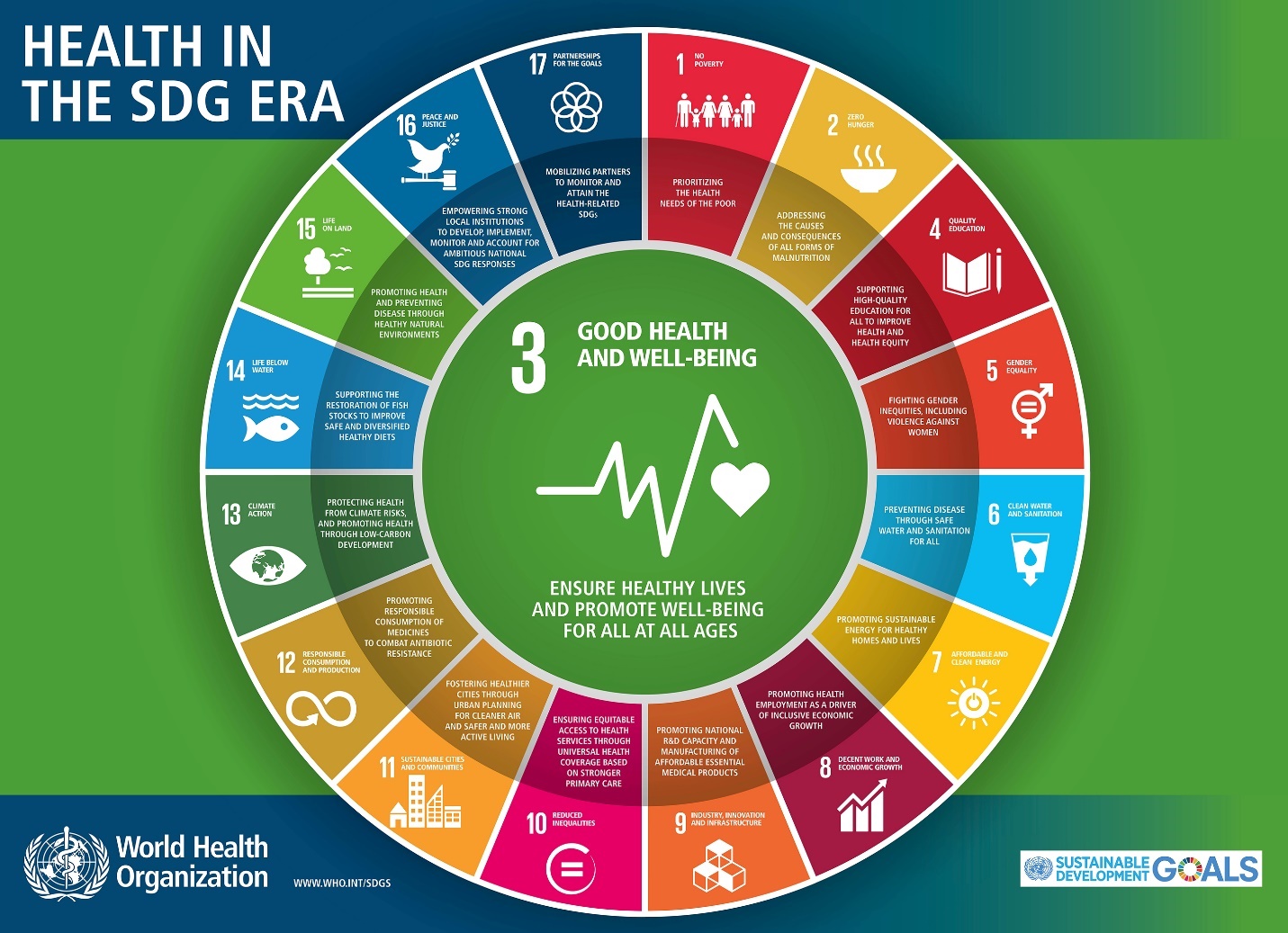 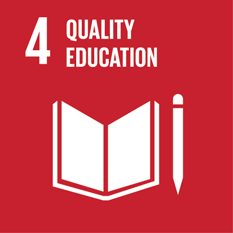 By 2022, NMC and PSS will re-evaluate and update their MOU to support student readiness and incorporate program priorities into an integrated education plan for lifelong learning opportunities in CNMI by 2025; andBy 2025, NMC and PSS planning updates will detail efforts to support the goal to decrease the percentage of incoming NMC freshmen in need of placement in remedial classes by 10% or more by 2030. 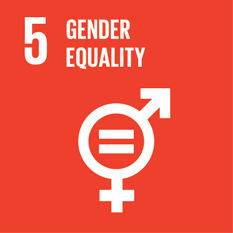 5 - 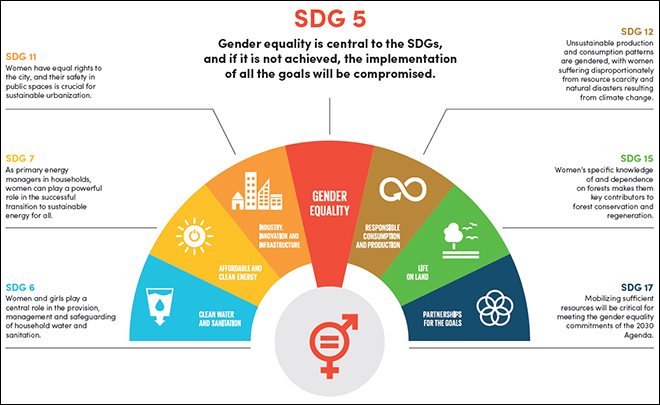 equity to empower all peopleBy 2022, OPD will work with the Women’s Affairs Office, PDAC, and planning taskforce partners as well as active community groups to establish a community meeting schedule for refining objectives and developing a gender equality, equity, and empowerment planning component for inclusion in 2025 CSDP planning update.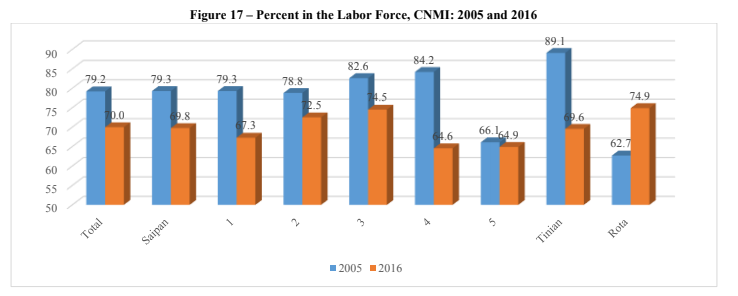 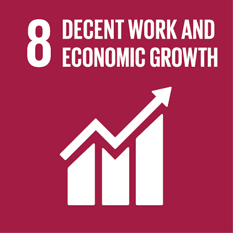 SDG #8 - Promote inclusive and sustainable economic growth supported by expanded educational and employment opportunities for allBy 2023, Commerce, Finance, OMB, and OPD, with support of the PDAC and planning partners, will work to draft guiding policies to address poverty reduction;By 2025, Commerce, OPD, PDAC, and partners will work to ensure that the CEDS update includes an unemployment and poverty reduction planning component to identify priority projects that support economic diversification and growth; and By 2025 MVA Tourism Plan will be updated to address sustainability recommendations, track progress, and assess successes and opportunities of tourism contributions to CNMI economy with the goal of achieving at least 65% GDP contribution over a ten-year average between 2020 and 2030.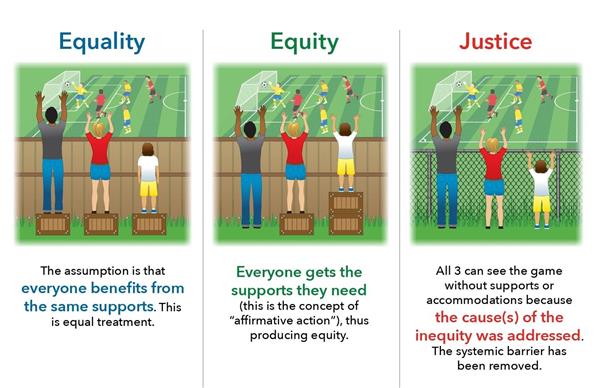 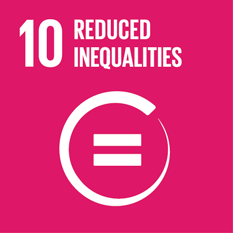 By 2023, Commerce, Finance, OMB, and OPD with support of the PDAC and planning partners, will work to draft guiding policies that address poverty reduction; andBy 2025, Commerce, OPD, PDAC, and partners will work to ensure that the CEDS update includes unemployment and poverty reduction planning component to identify priority projects to support economic diversification, equality, equity, and growth.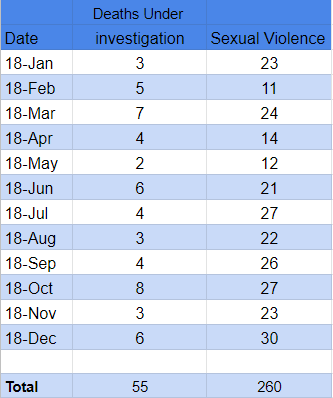 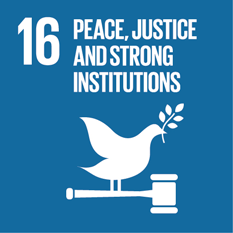 By 2023, DPS and OPD, with support of the PDAC, CHCC, and other planning partners, will work to draft guiding policies that support reduction of physical, psychological, and sexual violence in the CNMI; and By 2025, OPD, PDAC, and partners will work with DPS and the Judiciary to ensure that the CSDP update includes violence reduction policy recommendations and identifies priority projects to support this goal, with a target of 10% reduction in violent crimes 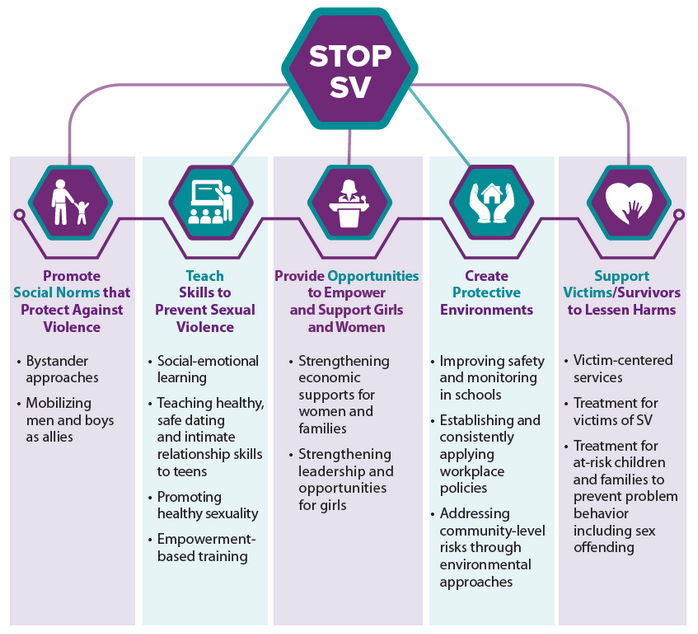 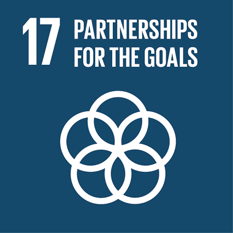 Built Environment (BE) Taskforce Vision: Realizing positive results for existing and new structures and infrastructure that considers current needs and future change and involve all stakeholders and supportive community that ensures sustainable outcomes, continuity of culture and traditions, and quality of life. The Built Environment (BE) Taskforce focuses on SDGs 6, 7, 9, 11,  updated goal statements and objectives are outlined here. SDG  and  of  and  and  for all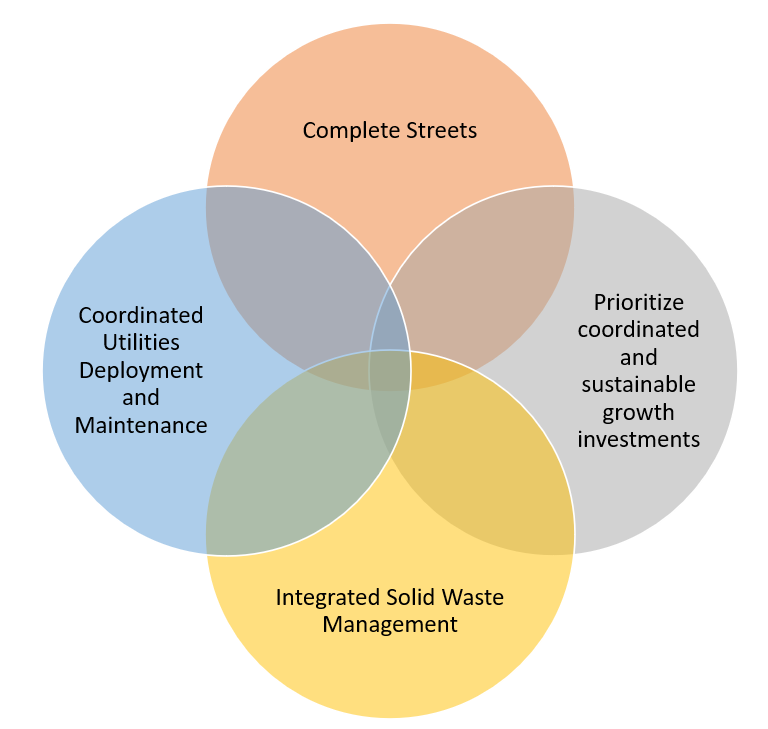 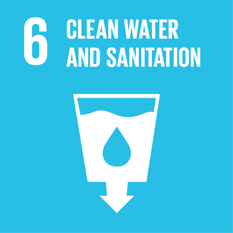 By 2022, CUC’s Master Plan will be updated to include details that address what steps are necessary and sufficient to reduce the salinity of the water in Saipan to the secondary standard of 250 ppm by 2030, including consideration of future precipitation patterns and potential impacts to the water system; By 2023, CUC, BECQ-DEQ, DPW, and DPL will integrate geospatial utilities data to identify areas of water and wastewater services to support utility, capital improvement program, and land use planning updates to achieve 100% inside flush toilets with compliant wastewater management and 100% 24-hr palatable water services by 2030; By 2025, CUC will update and implement priority action items for their service areas plan for unsewered areas, including consideration of actions to address changing environmental conditions to the wastewater management system; andLed by the Bureau of Environmental and Coastal Quality, watershed management and restoration efforts will result in: (i) Reduction of saltwater intrusion into Saipan’s freshwater lens by 20% by 2025 (as measured by reduced chloride levels in CUC managed assets); and (ii) Reduction of stormwater runoff by maintaining and increasing wetland, green infrastructure, and stormwater management processes including aquifer recharge by achieving a 50% reduction in water impairment ratings for the coastal waters of Saipan, Tinian, and Rota by 2030; Led by DPW and supported by the Built Environment Taskforce, (i) by 2023 DPW will implement updated guidelines for the MS4 stormwater permit to ensure environmentally compliant and sustainable management of nonpoint source pollution conveyed by stormwater infrastructure; and (ii) by 2025 DPW will draft a stormwater management plan with interagency support that considers “Smart, Safe Growth” principles including projected changes to precipitation patterns and sea level rise to further enable these efforts; and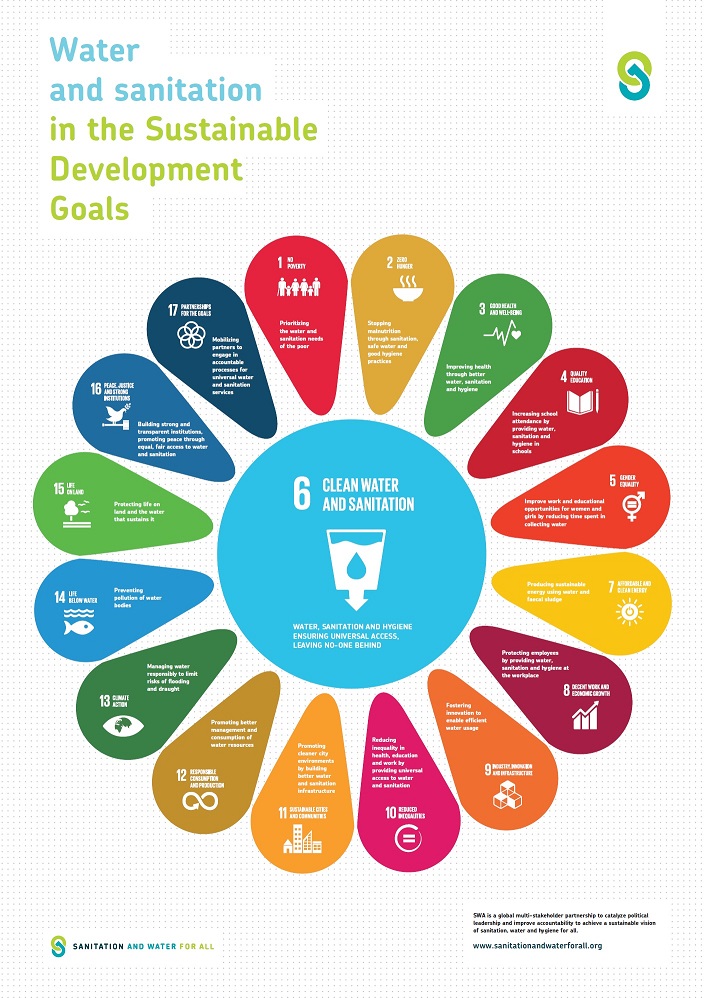 By 2021 CUC will work with BECQ-DEQ and CHCC to assess health-protective safe drinking water standards and include resulting recommendations in the CUC Water Master Plan by 2022 and subsequent CEDS update by 2025.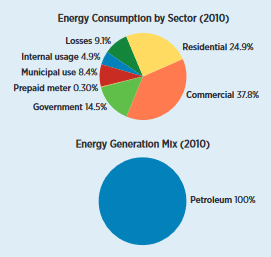 SDG #7 - Ensure access to affordable, reliable, sustainable and modern energy for allBy 2022, CUC will endorse a Comprehensive Energy Plan detailing the steps necessary and sufficient to diversify the CNMI’s energy portfolio and make progress towards renewable energy standards; 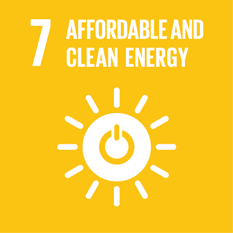 By 2025, the CUC-led and OPD, DPW, and CBMA supported Energy Feasibility Assessment will be completed to inform and update public laws and pursue grants to facilitate incorporation of renewable energy into the grid and incentivize distributed deployment;By 2025, CUC will have identified pilot projects to support a phased Comprehensive Energy Plan and a plan is in place to address existing and future community needs; andBy 2030, CUC and planning partners have implemented an integrated utility scale photovoltaic system to meet 20% of the respective peak demand for Saipan, Tinian, and Rota.9 -  and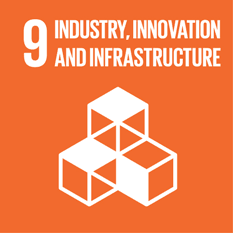  resilient infrastructure, promote inclusive and sustainable industrialization, and foster innovationBy 2025, OPD ensures robust, integrated transportation planning is formalized and integrated into CNMI’s CSDP. This effort includes implementing and measuring progress towards objectives where: (i) By 2022, CUC installs LED lighting at pilot area sites and works with DPW and CHCC to support safe road lighting deployment planning elements; (ii) By 2023 CHCC’s Walkability Plan is incorporated into DPW and COTA plans to support implementation of “safe and accessible” roads for active, and accessible transportation; and (iii) By 2024, DPW, CPA, COTA, CPA, and CHCC, with support of other relevant partners, will endorse a comprehensive transportation planning vision, with supporting objectives, and goals for inclusion of a robust transportation planning element for the whole of CNMI in the 2025 CSDP update led by OPD;    By 2022, OPD obtains complete coverage maps for cell and broadband coverage and works with Commerce to update HIES survey data specific to internet accessibility to support planning efforts that include subsidy programs or community connection hubs to ensur that all residents of Saipan, Tinian, and Rota have in-home access to  internet through broadband or wireless connection by 2030; By 2022, DPW works with OPD and Transportation Planning partners including COTA and CPA as well as CHCC to update the 20-year Highway Master Plan to include walkability and accessibility recommendations identified by this group in 2020 scoping discussions; andPromote sustainable watershed and stormwater management planning through data-driven collaboration where (i) DPW with support of OPD, the Hazard Mitigation Office, and the Mayors Offices map all primary and secondary road infrastructure by 2023 to support the development of flood hazard mitigation and stormwater management planning guidance with support from DEQ by 2025; and (ii) DPW works with DEQ and partners to revise the 2005 Stormwater Management Plan for CNMI by 2025 to further support integration of land based pollution management across planning sectors and projects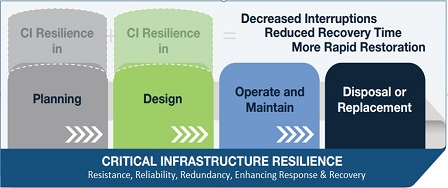 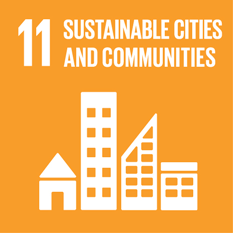  Comprehensive Outdoor Recreation Plan (SCORP) will be updated to include the conservation status of cultural, natural, and mixed-designation sites with area- and resource-specific plans and data collection, including the number of cultural and historical sites that are recorded and inventoried, with at least 50% annual preservation of newly discovered cultural heritage resources; public annual expenditures remain constant; private preservation data is collected; andBy 2025, SCORP, PLUP, Zoning, and Watershed Plans are aligned to identify publicly managed “open space” areas and ADA accessible areas with goal of at least 85% open space or pervious surface maintained in each sub-watershed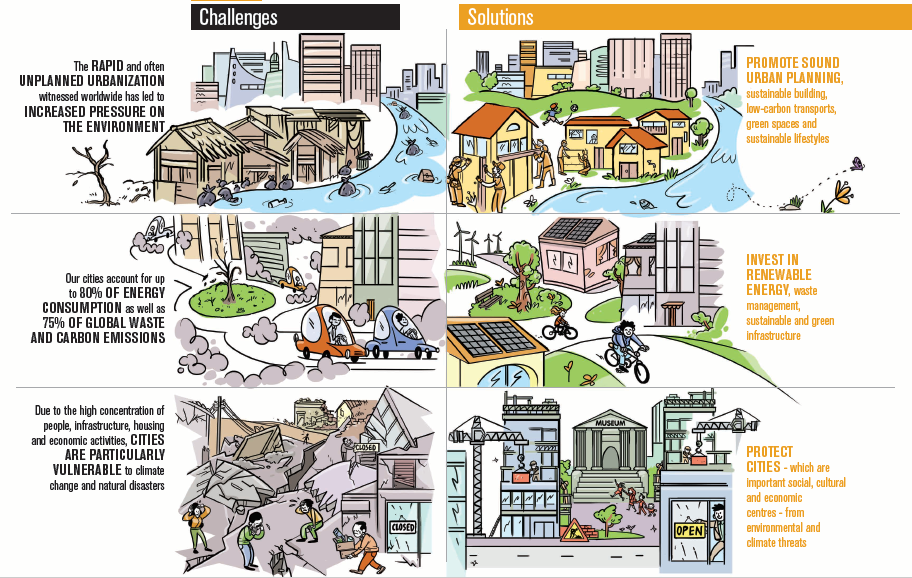  and  and  and  12 -  and By 2022, DEQ with support from DPW and OPD will obtain centralized data and statistics on hazardous waste and CNMI-wide import / export stream for integrated waste management plan to be finalized by 2023 and included in 2025 CDSP update;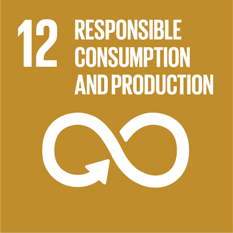 By 2025, OPD and DEQ will support DPW in the development and incorporation of the integrated waste management plan with recycling stream tracking and reporting protocols in place to support future updates and the PDAC, Legislature, and CNMI Governor adopt the plan update;By 2025, OPD, the CEDS Committee, and the Socio-Economic Planning Taskforce will include data collection and consideration of programs to support exportation of local produce in economic planning and development to enhance economic growth and sustainability; By 2030, 50% of the recyclable waste stream will be diverted from CNMI’s landfill or RCRA-compliant waste management facilities on Saipan, Tinian, Rota, and the Northern Islands with diverted waste composted, reused, or sold to support sustainable waste management systems.Natural Resources (NR) Taskforce Vision: Strong partners responsibly conserving the CNMI’s natural capital by balancing sustainable and economic growth and supporting equitable opportunities for allThe Natural Resources Planning Taskforce has elaborated that the long-term vision for CNMI’s natural resources is to ensure healthy ecosystems that support sustainable use, research, education, and preservation, as well as provisioning ecosystem services and nature-based solutions for people, prosperity, and planet where: -   Sustainable Use. To promote sustainable use and conservation of the CNMI’s natural resources on land and in water that can meet development needs sustainably and preserves the integrity of these natural resources for future generations -   Research, Education, and Preservation. To promote research and education about the CNMI’s natural resources to acknowledge and support local stewardship, conservation management, and cultural practices that are integral to the CNMI community.-   Support Ecosystem Services and Nature-Based Solutions. Sustainable use, management, and conservation of natural systems will protect and promote the delivery of ecosystem services and implementation of green infrastructure and nature-based solutions to economically and efficiently mitigate the impacts of extreme weather events and maintain critical functions that support people, prosperity, and our healthy environment. 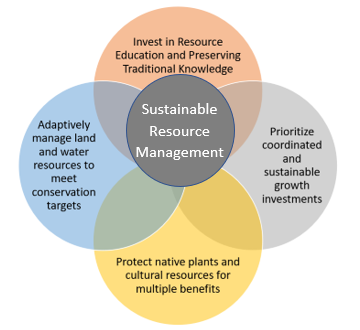 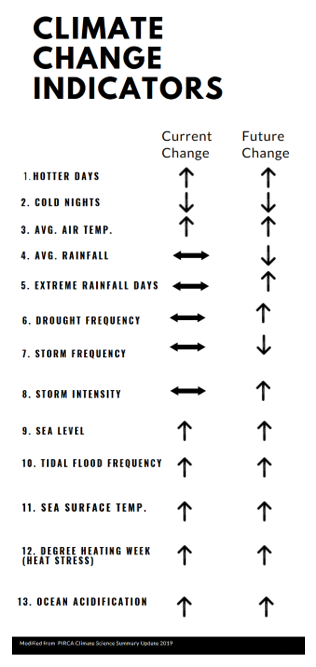 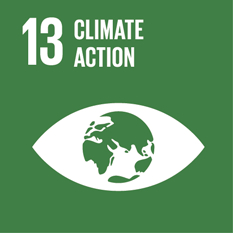 By 2023, the Office of Planning and Development (OPD) has launched a “Smart Safe Growth” (SSG) toolkit on the OPD website to support integration of climate impacts and adaptation opportunities into early planning and project scoping activities with at least three SSG trainings held for CNMI agencies and stakeholders by 2025; By 2025, resource management specialists across sectors will work with the Hazard Mitigation program and OPD to update and integrate climate data and sector-specific planning recommendations across sectors; By 2025, PSS and partners will work to establish and expand Marianas-wide educational programs or institutions and resources including materials translated into Chamorro and Carolinian languages with place-appropriate images to enable continued engagement and deep, solutions focused education in natural resources studies in CNMI;By 2030, OPD and the PDAC have incorporated cross-cutting climate action planning needs across resource management sectors for the next full CSDP update;By 2030, reduce risks from climate impacts for communities within flood zones and on low-lying islands through flood zone map updates, implementation of education and outreach programs, application of current building codes, and permitting incentives andBy 2030, PSS has expanded climate considerations into integrated into public school science and social studies curriculum through place-based and service-learning opportunities that include Chamorro and Carolinian language and cultural studies.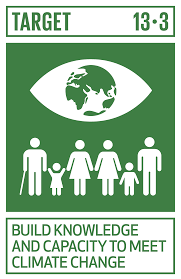 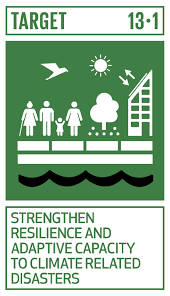 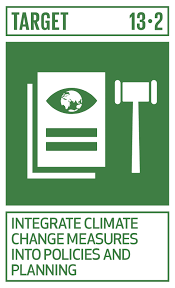 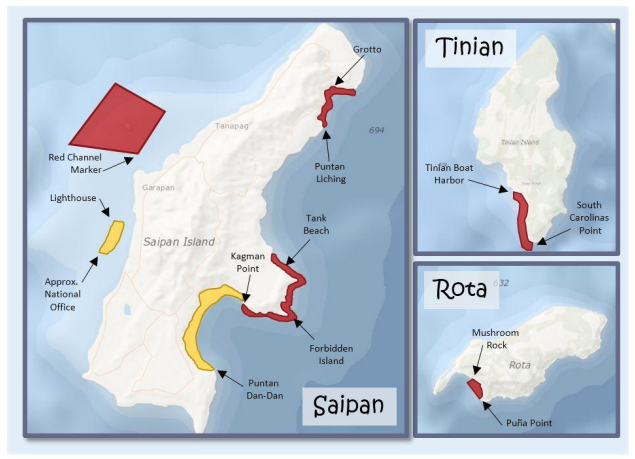 By 2025, Coral Restoration Management Team comprised of DCRM and DFW support implementation of and regular updates to the Coral Reef Restoration Management Plan;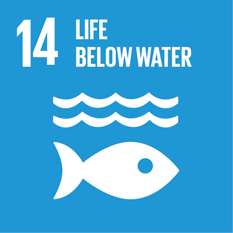 By 2025, DFW will work with partners to promote a sustainable fishing industry throughout the Marianas by creating a CNMI fisheries management program that includes expanded in-house capacity to conduct resource assessments of fish and invertebrates in CNMI to support sustainable fisheries management through improved monitoring, data analysis, regulation assessment, and enforcement while factoring in fishing industry, development, and tourism needs; By 2025, , supported by resource management partners at BECQ and others, will conduct and complete recruitment studies from marine protected areas (MPAs) to document benefits and to establish sustainable management program; Led by DFW and supported by resource management partners at BECQ and DPL, a Fish and Coral Restoration Program will be established by 2025 to create a fish and coral conservation action plan to enhance resource biodiversity and reef health;DFW will work with partners to conduct life history studies on targeted food fish in the CNMI to determine growth rates, longevity, reproduction, and mortality. The information generated will be used for sustainable management of fisheries by 2025; The DLNRDFW will work on improving boating infrastructure by 2025 to minimize environmental impacts on nearshore resources and to allow for safe boating access;DLNRDFW will work with regional partners to improve fishery data collection efforts in the CNMI and generate information needed to sustainably manage fishery resources by 2025; DLNRDFW continues to work with state and federal partners in conducting nearshore fish, invertebrate and benthic assessments throughout the CNMI to better document resource abundance and diversity.  Information generated from this work will be used to sustainably manage nearshore fishery resources;By 2025, DLNRDFW will work with partners to improve enforcement capacity by evaluating existing fishery regulations and policies to determine validity within current concerns.  Revisions will be made to ensure that these regulations meet current and future management needs; DLNRDFW will work with partners to develop sustainable fishing access programs such as Fish Aggregating Devices (FADs) to promote alternative fishing opportunities that help reduce fishing impacts in nearshore waters  and 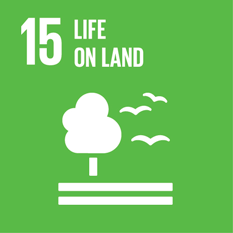  ecosystems, sustainably manage forests, and preserve and halt degradation of biodiversity and resources of particular concern in the CNMIBy 2025  will update the State Wildlife Action Plan and continue periodic updates every ten years with data and input included from natural resource management partners at BECQ as appropriate;CNMI Forestry will work with management partners to monitor, maintain, and restore at least 10% land cover to native and endemic forest communities by 2030; CNMI’s Department of Land and Natural Resources and Bureau of Environmental and Coastal Quality work together to ensure no net loss of limestone forest, coral reefs, sea grass, and wetlands to protect ecosystems and biodiversity and support habitat connectivity By 2022, BECQ develops a Wildfire Management Plan that addresses planning, response and mitigation of wildfires to support efforts to reduce human induced wildfire, reduce fire risk, and restore fire-impacted sites to support healthy watersheds and communities; and by 2025 the amount of man-made wildfires is reduced by 50% in area; By 2021, BECQ-DCRM will reconvene the Wetlands  including DLNR, DPL, OPD, and members of the Natural Resources Planning Taskforce to collaborate develop, adopt, and begin implementation of a Comprehensive Wetlands Management Plan by 2025; Led by the Bureau of Environmental and Coastal Quality, watershed management and restoration efforts will result in:Reduction of saltwater intrusion into Saipan’s freshwater lens by 20% by 2025 as measured by reduced chloride levels in CUC managed assets;Reduction of stormwater runoff by maintaining and increasing wetland, green infrastructure, and stormwater management processes including aquifer recharge by achieving a 50% reduction in water impairment ratings for coastal waters of Saipan, Tinian, and Rota by 2030.Reduction of stormwater runoff by maintaining and increasing wetland, green infrastructure, and stormwater management processes including aquifer recharge by achieving a 50% reduction in water impairment ratings for coastal waters of Saipan, Tinian, and Rota by 2030, and at least 30% of terrestrial resources are being effectively managed through site-specific management plans.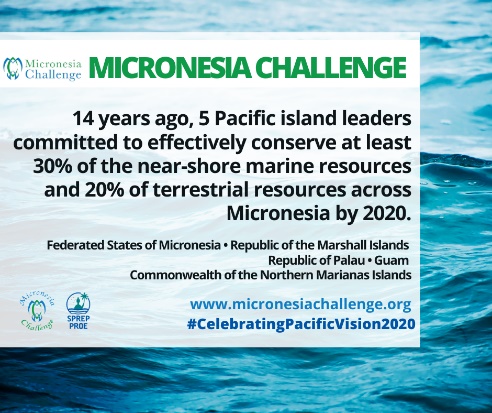 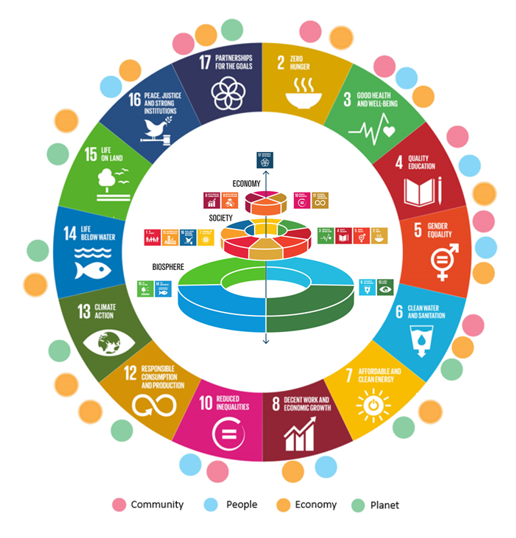 Together, the Sustainable Development Goals and their objectives aim to support communities, people, the economy, and the environment. These goals and management areas are in many ways interconnected, as the image below attempts to help visualize.  Sustainable management of these resource areas in turn supports better outcomes across management sectors.  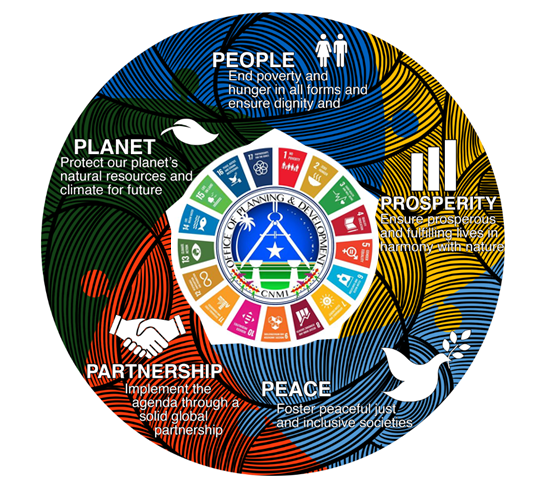 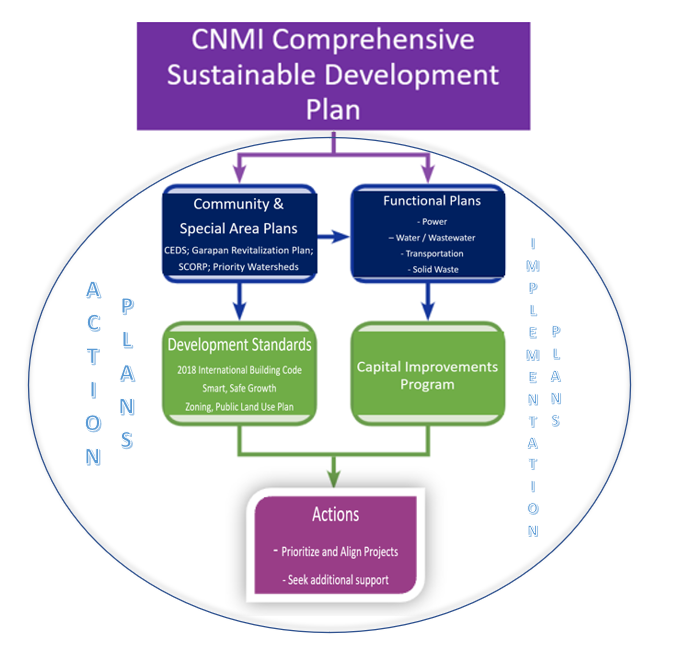  incorporates by reference the Community Special Functional Planspolicies and 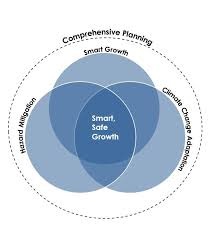 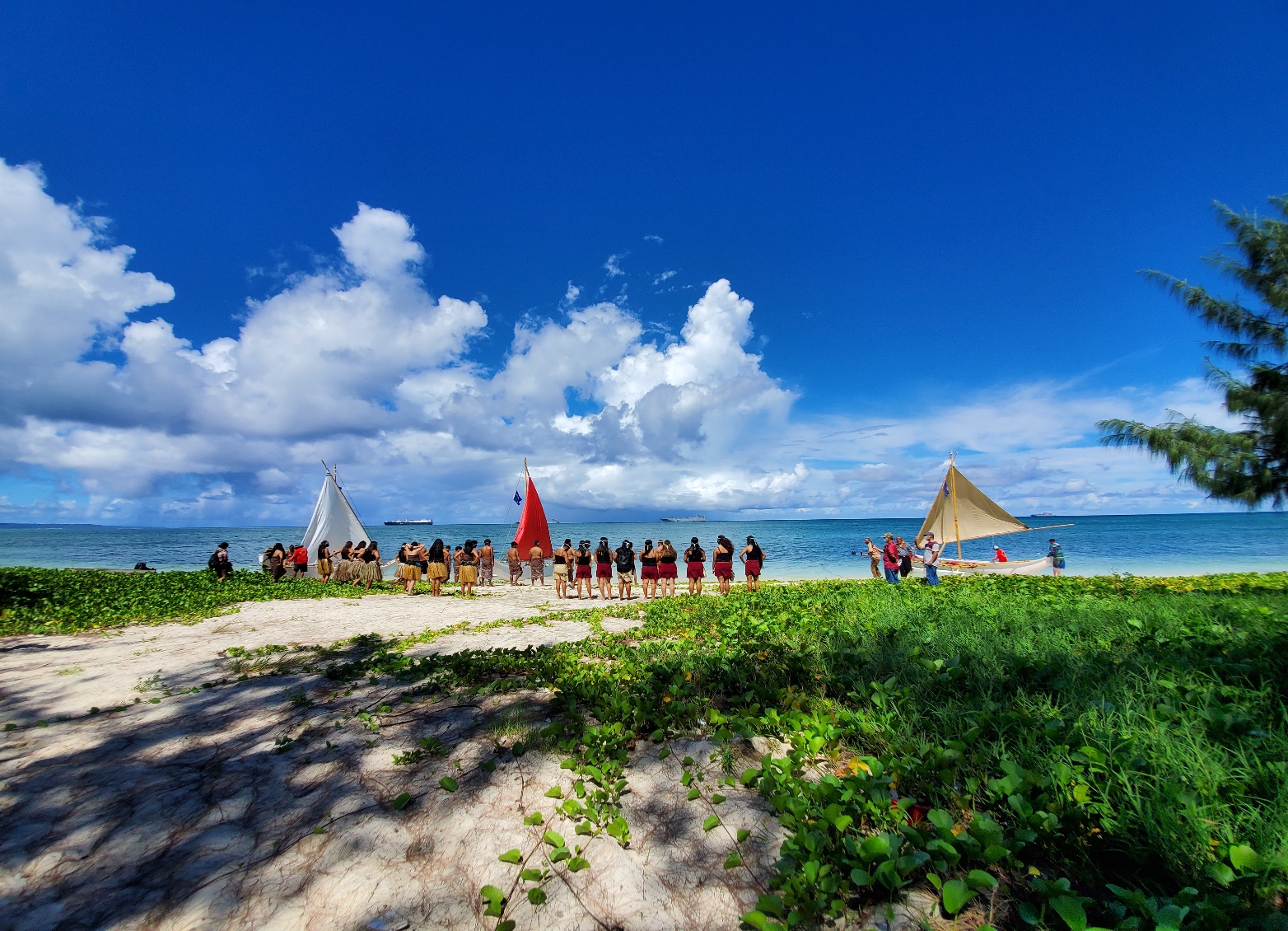 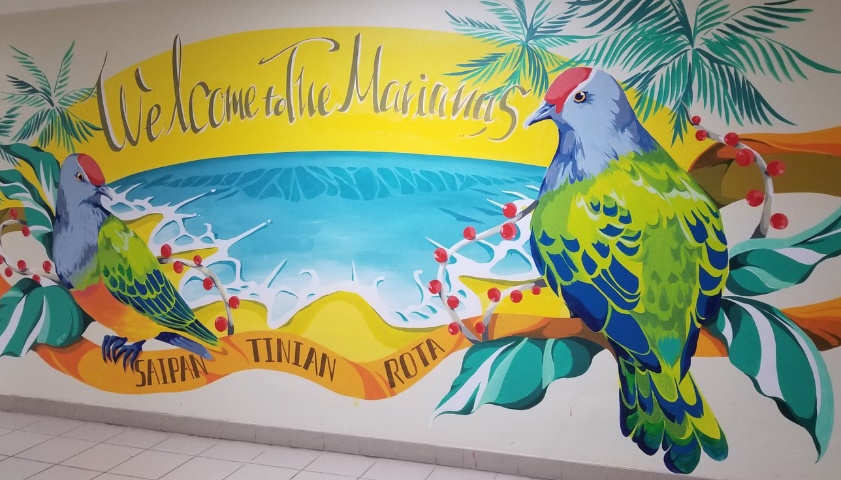 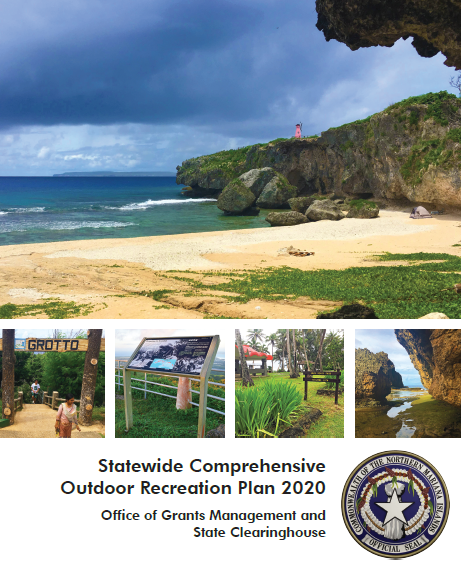 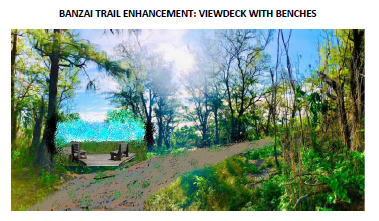 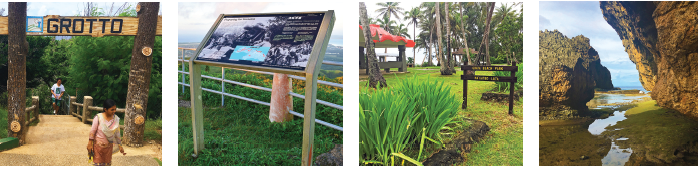  improvements 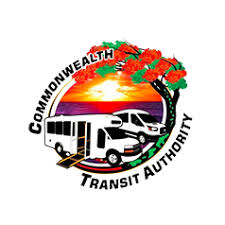 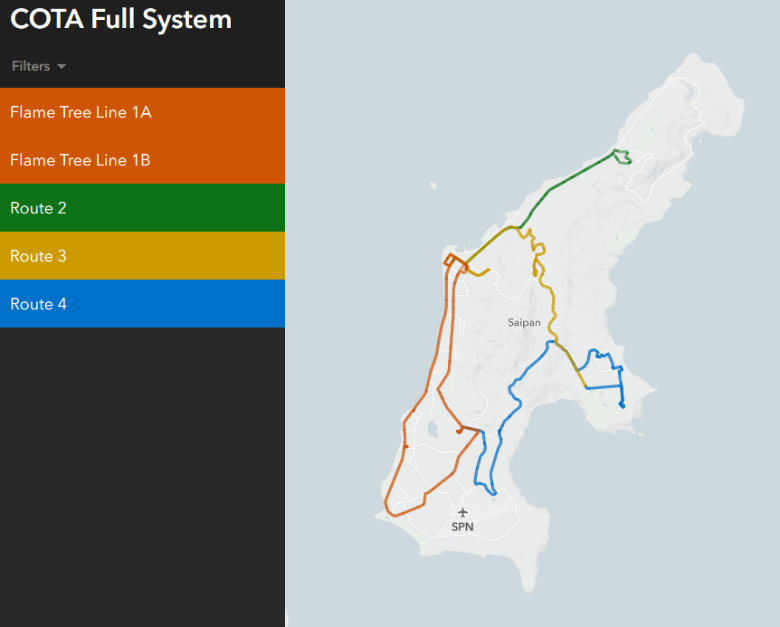 result in  capacity 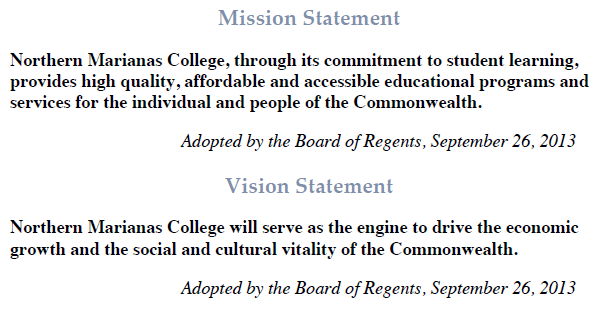 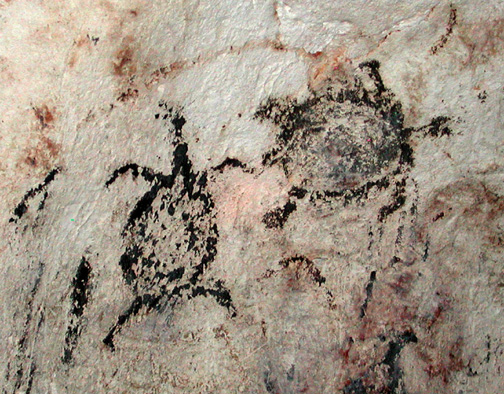 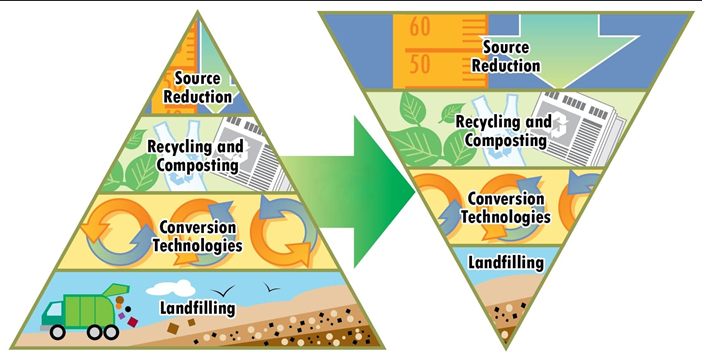 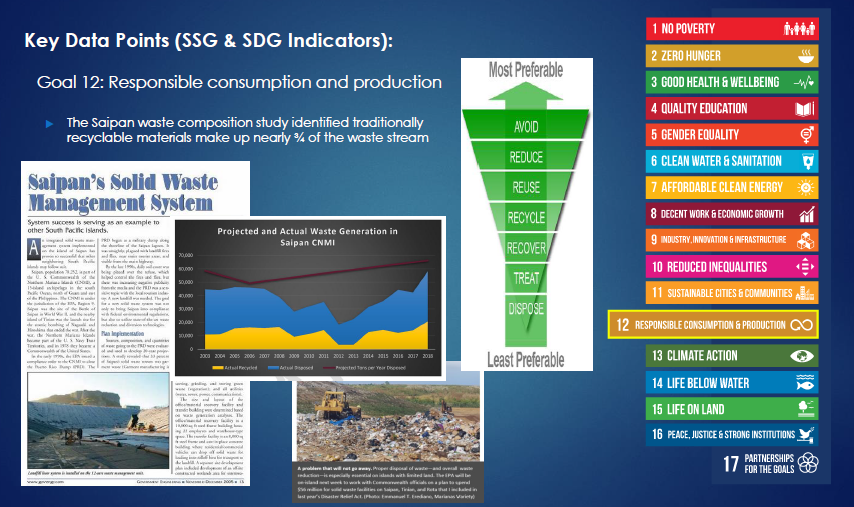 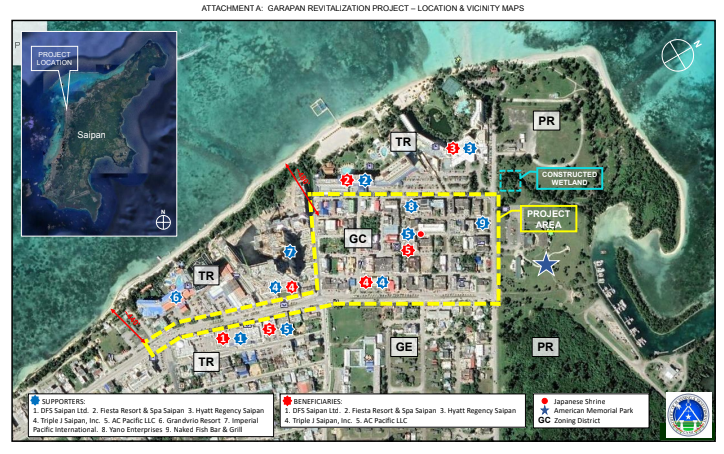 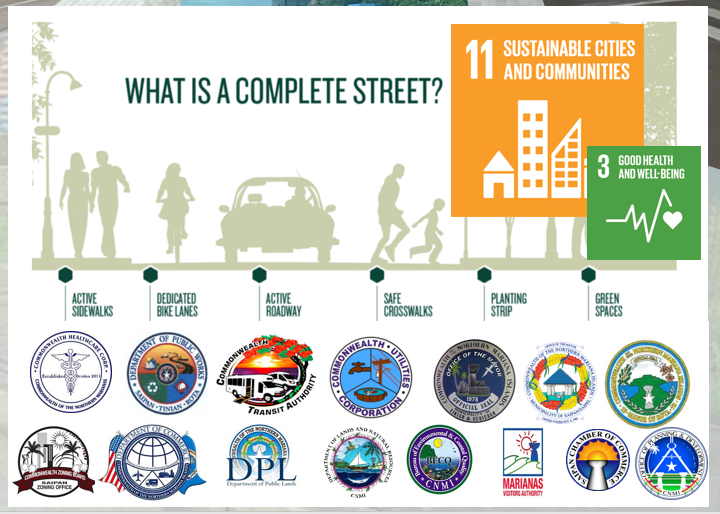 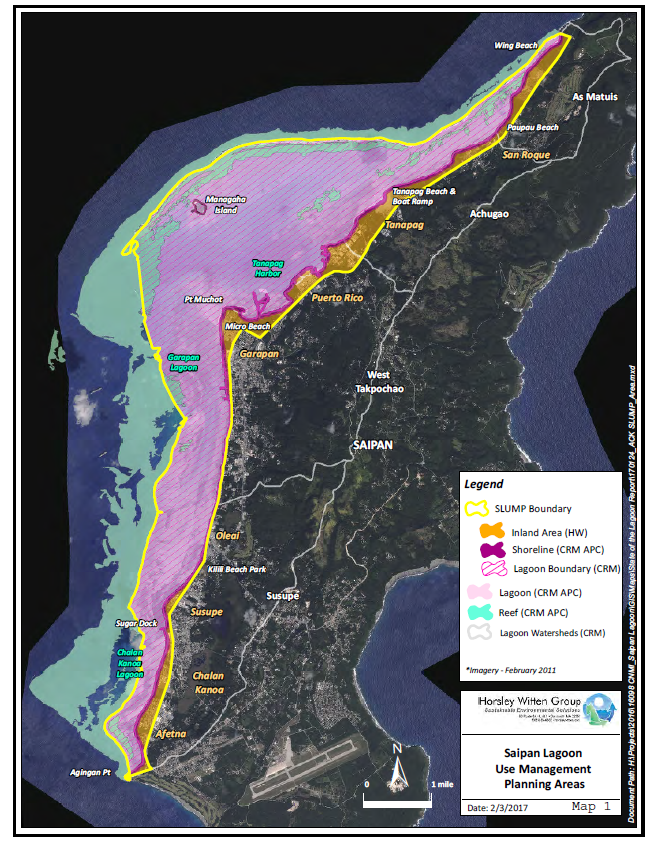 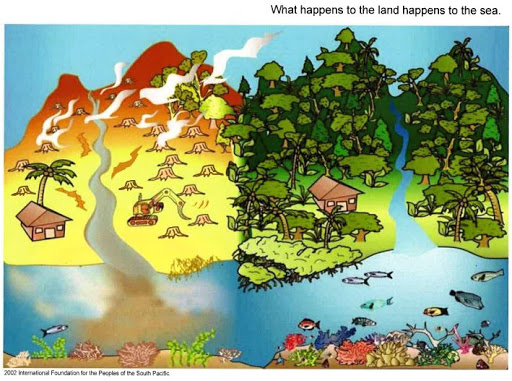 interconnected 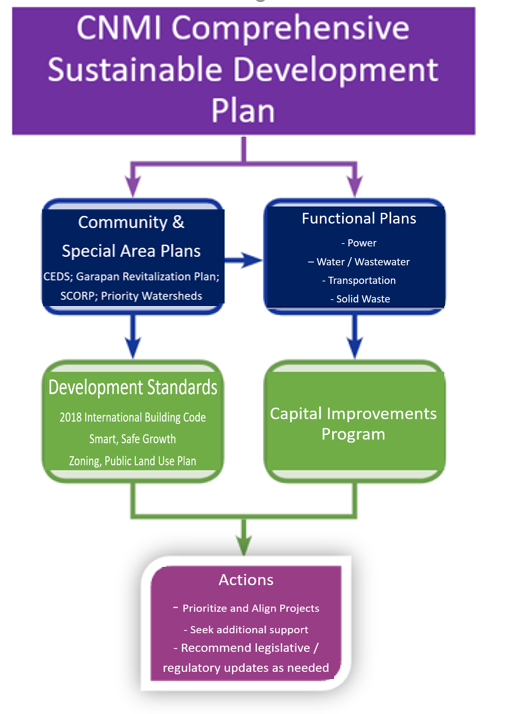 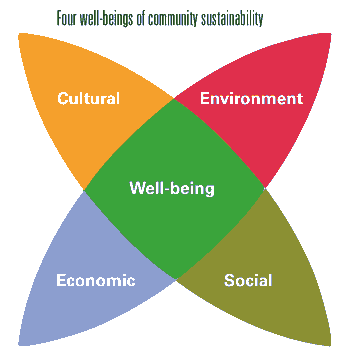 Sustainability  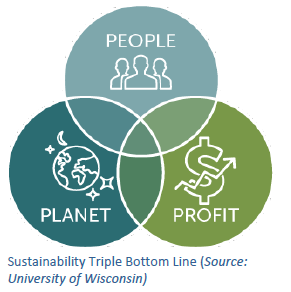 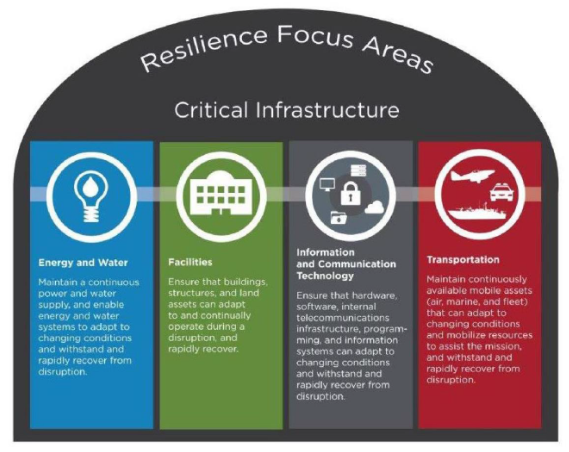 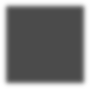 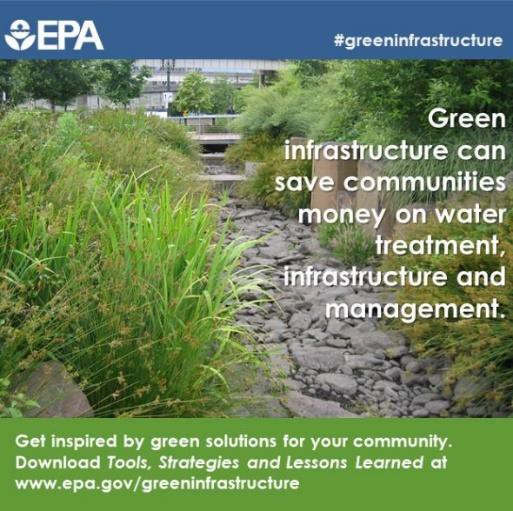 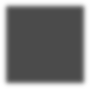 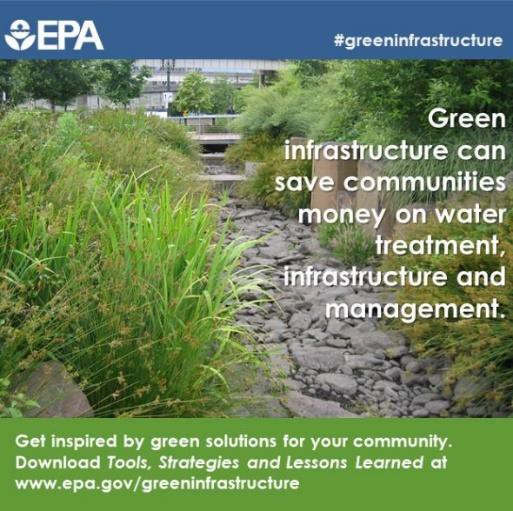 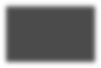 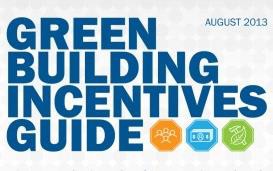 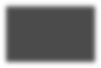 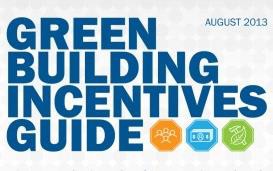 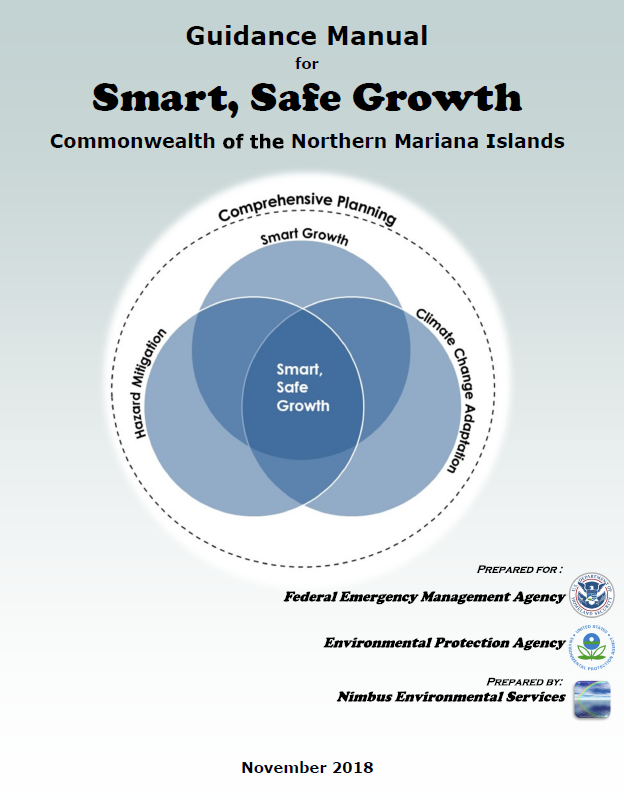 Next Steps and Policy Recommendations Continue development, adoption, and intation of resource- and sector-specific planning updatesSupport information sharing and iterative planningEnable financial transparency and accountability through online information sharing and involvement of stakeholders early in planning and project scopingNext steps: Work towards 3-5 year goals, continued data collection, integration of existing and new plans with these guiding principles, visions, goals, and objectives. Planning Elements and Policy Recommendations Appendix I 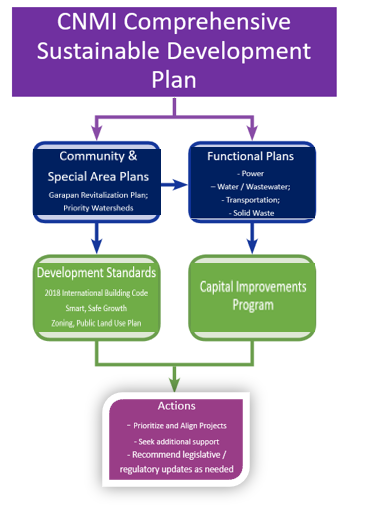  Planning  – Community CommentsThis section includes plan-related and substantive community comments submitted during the July 25 – August 25, 2020 comment period through emails (three comments and two questions received), phone calls (two received), and online survey results (149 received as of 8/28/20, to be included upon close of the survey).Email Received August 3, 2020Thanks for sending the visions document out. I just had a few comments on there. I think it's a great idea to incorporate the reef priorities for the comprehensive plan.For NR Taskforce Vision, can this be fleshed out more because natural resources is such a big part of the culture and identity for the CNMI. Something like: To promote sustainable use and conservation of the CNMI’s natural resources on land and in water that can meet development needs sustainably and preserves the integrity of these natural resources for future generations. To promote research and education about the CNMI’s natural resources to acknowledge and support local stewardship, conservation management, and cultural practices that are integral to the CNMI community.For SDG 14, specify regarding recruitment studies – are these for fish? For coral? Both? Can something be added on developing a data management plan for sharing fisheries data? For SDG 15, can marine ecosystems be included here since reefs and seagrass are also listed? Regarding “no net loss” Is this goal realistic? There is already net loss of coral and seagrass cover documented and it will happen again, much of which is climate change related, COTS, or storms. Coral and seagrass cover fluctuates due to those disturbances. Some of the mortality can be alleviated by local action to help improve reef resiliency and natural recovery. I think the “no net loss” can be reworded.Attached comments on Visioning Document suggested adding coral restoration management outcomes to SDG #14 and include nearshore environment in SDG #15, summarized in text above. Suggestions to expand the Natural Resources Conservation Vision are included in tracked changes in this updated visioning document. Questions were also raised regarding the viability and framing of “no net loss”. These tracked changes additions and questions have been flagged in tracked changes in the visioning document for further discussion with the PDAC and Planning Taskforces. Email Received August 7, 2020 Thank you for the opportunity to provide comment on this impressive draft. Page 1: I think "integrity" and "innovation" are great core values for the CNMI. The concept of integrity brings together many positive connotations of thoughtfulness, use of evidence for decision-making, being fair/balanced, and the quality of behaving ethically. Innovation is essential for the CNMI which has very little resources and an operating environment unique from most other places on the planet. While I think the values of the CNMI should reflect the values of the culture here, I don't think a core value of the specific word "cultural" fits. Perhaps "culture" would be a better way of expressing it, but "culture" is a very broad term, especially in reference to the CNMI which is culturally heterogeneous. Page 2: Planning elements visions - Development policy: I think it's important that development policy for infrastructure projects prioritize environmental health as well (environmental health as in the field which deals with water and sanitation, air pollution, waste management, safe housing, transportation etc.)Page 3: The tourism and visitor industry vision is long, and unnecessarily cumbersome. This should probably be edited to be more clear and succinct. Thank you!Email Received August 18, 2020 Guiding Values Section: Resiliency did not show on the word map even though it was a choice in the survey. The under-representation of resiliency can be interpreted as people not valuing this concept, perhaps due to other more pressing immediate or short-term concerns, or that people may not know what resiliency means/encompasses. Recommend this term be unpacked and more information be provided so people have a better idea of what the term represents. Perhaps "Disaster-Resilient Communities and Economies".Sustainability Visioning Section: Define SSG here - a set of development strategies focused on improving the resiliency of the built environment (Guidance Manual for SSG, p.4). Put (SSG) behind the words since it is the first use of the term.Regarding the Public Land Use Plan - The PLUP in an excellent plan to help mainstream SSG principles into CNMI planning efforts and to align the PLUP with the Comprehensive Sustainable Development Plan (CSDP). Recommend adding language that the PLUP will also promote safe, resilient communities.Regarding Transportation, Community Design, and Design Regulations: Complete streets is an element of the EPA's Smart Growth program and is a component of SSG. Not only does Complete Streets work towards improving community health by encouraging walking and bike riding, but it also help reduce emissions and fuel/energy consumption which align with SSG. It is recommended that the Complete Streets Working Groups attend SSG training and become familiar with the principles to incorporate additional measures for healthy, safe, resilient communities during planning and project development phases.Regarding Housing and Redevelopment:Natural disasters disproportionately affect low income people and the cycle of disaster rebuild can have significant negative consequences for these households (SAMHSA, 2017). The current vision does not include concepts of natural hazard mitigation or resiliency. Add resilience to the vision. Perhaps - ..."to increase ownership of safe, resilient, sanitary, and affordable homes".Regarding Conservation – Natural ResourcesThe vision statement does not include the concept of green infrastructure or ecosystem services. Conserving natural features such as reefs, watersheds, and wetlands provides significant services including protecting and buffering the built environment from extreme weather events. Add to the vision statement the concept that conservation helps protect/promote ecosystem services and green infrastructure and helps to mitigate the impacts from extreme weather events.Regarding Public Safety and Disaster Risk ReductionThe vision as stated focuses on public safety during and post disaster. There are no elements that speak to disaster risk reduction in this vision statement. Disaster risk reduction, specifically under future climate conditions, is a cornerstone of SSG. The Guidance Manual for SSG discusses how to incorporate disaster risk reduction into planning and regulations in Chapters 4 & 5. Expand the vision statement to include language that address actions for disaster risk reduction.Sustainable Development Goals:SE/DRR Taskforce - SDG#1 The impacts of natural disasters and the disaster-rebuild cycle disproportionately affect low income households and perpetuate poverty (SAMHSA, 2017). The Guidance Manual for SSG points out that every $1 spent on hazard mitigation today saves $6 in future costs (p. 10). When considering the factors that contribute to poverty, the disaster-rebuild cycle should be acknowledged and considered.Incorporate concepts that the disaster-rebuild cycle helps perpetuate poverty and consider actions/steps to break the cycle by incorporating SSG into capital improvement and other building projects. Additionally, investigate programs via the Comprehensive Economic Development Strategy to assist low income households recover following disasters. Third bullet is about prioritized wastewater management, seems out of place. Connect wastewater projects to poverty reduction.SE/DRR Taskforce - SDG#17Switch the position of the bullets to put the 2020 objective regarding SSG integration first. BE Taskforce – Taskforce VisionThe current vision statement includes sustainability but does not clearly mention SSG or the concept of building to meet future climate conditions and to withstand future extreme weather events. Per the Guidance Manual for SSG, projected future conditions will likely tax some existing infrastructure and new CIP projects should be planned with future hazards in mind. Expand the vision to include planning/building to withstand future climate conditions to achieve sustainability and resiliency. Having these concepts in the vision statement will further help to mainstream SSG into planning and building practices.BE Taskforce  - SDG#6Current goals to update the CUC Master Plan and to develop the Master Water Plan do not mention SSG or future climate conditions. Per the Guidance Manual for SSG, precipitation patterns for CNMI are expected to change and less frequent, but more intense rainfall events are projected (p. 16). These changes will likely affect the recharge rate of the fresh water lens and affect drinking water salinity. It is recommended that you include wording in the goals/objectives to address climate change and projected changes in future precipitation patterns.It is unclear if the proposed plans to manage stormwater runoff are considering future climate conditions or are being planned/built to current weather conditions. Include wording in the goals/objectives to address climate change and projected future precipitation patterns and increased stormwater runoff due to extreme rainfall events.BE Taskforce  - SDG#9The wording does not clearly state that the infrastructure will be build to withstand anticipated future climate conditions. Infrastructure can be built to be resilient to today's weather extremes, but this same infrastructure may be vulnerable as weather changes over time due to climate change. The difference between hazard mitigation and SSG is that hazard mitigation primarily focuses on the hazards of today while SSG attempts to mitigate the hazards of tomorrow. Include wording in the goals/objectives include wording to address climate change and anticipated future extreme weather.Same comment as above regarding planning toward future projected precipitation patterns. Include wording in the goals/objectives to address climate change and projected future conditions of increased runoff due to extreme rainfall events.BE Taskforce  - SDG#12Building resilient buildings/infrastructure based on SSG principles can help reduce waste needing to be landfilled following severe weather events (Guidance Manual for SSG, p. 11). Highlight connection between SSG and waste management.BE Taskforce  - SDG#17There is no mention of training or educating partners regarding SSG. Add SSG training for the Built Environment task force and their planning partners to the goals.NR Taskforce: SDGs 13, 14, & 15 Many of the objectives of these goals promote natural protective features (e.g., reefs, watersheds, etc.) as well as ecosystem services. These activities naturally link to SSG. The connection between conservation activities and community benefits should be highlighted in plans and messaging.Promoting natural protective features is addressed in the Guidance Manual for SSG (p. 20) and tools to promote green infrastructure are provided in Chapter 7.2. Recommended that the task force continue to connect conservation actions with community benefits via green infrastructure and ecosystem services in plans and messaging to the community.Visioning Document: pg. 15"Image" to visualize SDGs does not include goals #1, #9, and #11. Image is fuzzy and hard to read. Ensure all SDGs are included in the figure and improve the graphic quality/resolution.Planning Elements: (A) Land Use SSG is not included under the Planning and Policy Recommendations. The Guidance Manual for SSG stresses the importance of using zoning plans and regulations to ensure development is sited in less risky areas. The manual offers land planning tools in Chapter 7.2. Clearly link SSG to zoning plans and regulations. It is through zoning and regulations that development can be driven by government action towards less risky areas.Planning Elements: (H) Housing Ensuring housing follows SSG principles to increase resiliency towards future climate conditions is essential to breaking the disaster-rebuild cycle and to lessening economic hardship to people in lower income classes (SAMHSA, 2017). Clearly link SSG to housing plans/designs. See US Substance Abuse and Mental Health Services Administration (SAMHSA) (2017). Greater Impact: How Disasters Affect People of Low Socioeconomic Status. SAMHSA Disaster Technical Assistance Center Supplemental Bulletin, US Department of Health and Human Services.Planning Elements: (I) RedevelopmentSSG is not included under Redevelopment. The Guidance Manual for SSG stresses the importance of using zoning plans and regulations to ensure development is sited in less risky areas. The manual offers land planning tools in Chapter 7.2. Clearly link SSG to redevelopment especially for housing and Garapan revitalization. It is through zoning and regulations that development can be driven by government action towards less risky areas.September 5th Addendum: To help clarify our comment regarding including disaster risk reduction (DRR) to the vision statement developed by the Socio-economic and Disaster Risk Reduction taskforce we looked at DRR vision statements from other organizations, such as the United Nations.DRR is more than just weathering a storm. It implies proactive actions to reduce vulnerabilities to extreme weather to protect and sustain the health, safety, and socioeconomic well-being of the CNMI.  Since vision statements are usually very personal to the group, the statements below are recommendations to help link the concepts of disaster risk reduction or resilience (that results from reducing risks) to healthy, prosperous communities.  Current CNMI Socio-economic and Disaster Risk Reduction Taskforce Vision Statement Taskforce Vision: CNMI is a healthy and safe place to live, work, recreate, and weather a stormSuggested language/concepts for the taskforce to consider to more explicitly tie DRR to the taskforce vision.1.       CNMI is a healthy and safe place to live, work, and recreate with communities resilient to natural disasters.2.       CNMI invests in disaster risk reduction for resilient communities that are healthy and safe places to live, work, recreate, and weather storms.3.       CNMI is a disaster resilient state that provides a healthy and safe place to live, work, recreate, and weather a storm.4.       CNMI is a healthy and safe place to live, work, recreate, and weather a storm. Disaster risk reduction is essential to sustainable development.5.       CNMI is a healthy and safe place to live, work, recreate, with disaster resilient communities.Email and Attachment Received September 4, 2020OPD Visioning DocumentReviewer: DCRM Planning SectionSDG #2 - End hunger, achieve food security and improved nutrition, and promote sustainable localized agriculture Would USDA/ NRCS be available for potential funding opportunities for assistance. SDG #3 - Ensure healthy lives and promote well-being for all people at all ages This may be a bit premature, but CHCC should set a standard procedure for public gatherings to reduce the spread of COVID-19.SDG # 12 - Ensure sustainable consumption and production patterns By 2030, 50% of the recyclable waste stream will be diverted from CNMI’s landfill or RCRA-compliant waste management facilities on Saipan, Tinian, Rota, and the Northern Islands with diverted waste composted, reused, or sold to support sustainable waste management systems. 	This assumes that Tinian and Rota will have a RCRA compliant facility by 2030. Will the facility be in operation by then?  SDG #13 - Take urgent action to combat climate change and its impacts By 2023 OPD has launched SSD toolkit to support integration of climate impacts and adaptation opportunities into early planning and project scoping activities with at least three SSG trainings held for CNMI agencies and stakeholders by 2025.Possible way to incorporate DCRM Better Buildings criteria such as upcoming handbook, etc. with SSG.By 2025, BECQ-DCRM will work with PSS and partners to establish Marianas-wide educational programs or institutions to enable continued education in natural resources studies in CNMI. Should this be more specific in terms of what natural resource studies curriculum is proposed or is general curriculum preferred? Perhaps we could have more incorporation of native plants and their local names in the public CCLHS curriculum?What about previous climate change curriculum given to PSS, and previous obstacles for DCRM to implement this curriculum working with PSS? SDG #14By 2025, the Division of Fish and Wildlife, supported by resource management partners at BECQ and others, will conduct and complete recruitment studies from marine protected areas (MPAs) to document benefits and to establish sustainable management program.Is the MPA coordinator position being changed to a Fisheries Ecologist position and if so how might this affect progress of this goal?SDG #15 - Protect, restore, and promote sustainable use of terrestrial ecosystems, sustainably manage forests, and preserve and halt degradation of biodiversity and resources of particular concern in the CNMI - CNMI’s Department of Land and Natural Resources and Bureau of Environmental and Coastal Quality work together to ensure no net loss of limestone forest, coral reefs, sea grass, and wetlands to protect ecosystems and biodiversity and support habitat connectivity  	-Does this need to be time bound?CNMI Forestry will work with management partners to monitor, maintain, and restore at least 10% land cover to native and endemic forest communities by 2030Will it be helpful or important to mention DPL on this statement? Would they be an important stakeholder in this objective?By 2022, BECQ develops a Wildfire Management Plan that addresses planning, response and mitigation of wildfires …” but then later states that DLNR-Forestry will be in charge of Wildland Fire Plan. Are these the same plan? If they are should DPS-Fire and other groups be included in this.By 2021, BECQ-DCRM will reconvene the Wetlands Working Group including DLNR, DPL, OPD, and members of the Natural Resources Planning Taskforce to collaborate develop, adopt, and begin implementation of a Comprehensive Wetlands Management Plan by 2025; Recommend changing to 2022 since that is when DCRM will have this task written into the annual Cooperative agreement. Email Received September 4, 2020What would it look like to have the Micronesia Challenge as an overarching theme for the NRTF, similar to the G3 Initiative on Guam? I'd like to be able to incorporate (and reference) its conservation and community benefit targets moving to 2030:    Effectively manage at least 50% of marine resources (SDG Goal #14.5) and 30% of terrestrial resources (SDG Goal #15.1) across Micronesia;    Increase the number of community members within each jurisdiction who are deriving livelihoods, including any type of income or revenue, from sustainably managed natural resources (as determined by MC Measures Working Group) (SDG Goal #14.7);    Reduce the risks from climate impacts for communities within flood zones and on low-lying islands (SDG Goal #13.1, 14.2) and;    Reduce invasive species and increase restoration of habitats (SDG Goal #15.5).Email Received September 10, 2020Thanks again for the opportunity to comment on these planning efforts. The CHCC has been planning and implementing various telehealth modalities to expand access to care for residents of Saipan, Tinian, and Rota. Telehealth has great potential to improve the quality, and scope of health care services for CNMI residents, and reduce the need for patients to travel long distances to receive health care. However, effective telehealth services are dependent on reliable, fast internet access for both the provider and the patient. Currently, despite the CNMI being connected to the world with two fiber optic cables, CHCC staff and patients continue to experience unreliable, slow and expensive broadband service.As an objective, the CNMI should seek opportunities to bring down the cost and improve the quality of broadband service. Fast, affordable broadband also encourages economic growth. While private marketplace competition is not easy to attract in a small, remote, under resourced market like the CNMI, there is nothing which bars the CNMI government itself from making investments to provide this increasingly essential "utility" to its residents, businesses, and public sector. Investment by the CNMI government in better, more affordable broadband for its residents would not only give residents access to more telehealth options, but would support businesses, tele-education and telework which is becoming increasingly more important in a COVID and post-COVID world.Email Received September 26, 2020Conservation – Natural ResourcesVision: To sustainably conserve and use natural resources to support the development needs of today without compromising the needs of future generations. (NR Taskforce) Please include the following as part of the revised NR vision, even if you just tack them on to the end.-          Sustainable Use. To promote sustainable use and conservation of the CNMI’s natural resources on land and in water that can meet development needs sustainably and preserves the integrity of these natural resources for future generations. -          Research, Education, and Preservation. To promote research and education about the CNMI’s natural resources to acknowledge and support local stewardship, conservation management, and cultural practices that are integral to the CNMI community.-          Support Ecosystem Services and Nature-Based Solutions. Sustainable use, management, and conservation of natural systems will protect and promote the delivery of ecosystem services and implementation of green infrastructure and nature-based solutions to economically and efficiently mitigate the impacts of extreme weather events and maintain critical functions that support people, prosperity, and our healthy environment. Comment Received: What would it look like to have the Micronesia Challenge as an overarching theme for the NRTF, similar to the G3 Initiative on Guam? I'd like to be able to incorporate (and reference) its conservation and community benefit targets moving to 2030:Effectively manage at least 50% of marine resources (SDG Goal #14.5) and 30% of terrestrial resources (SDG Goal #15.1); I don't believe "effectively manage" has been defined in this context, so I want to say that as long as we have site-specific plans in place, we can consider those "managed." Example, the watershed management plans, the SLUMP, the monument.Increase the number of community members within each jurisdiction who are deriving livelihoods, including any type of income or revenue, from sustainably managed natural resources (as determined by MC Measures Working Group) (SDG Goal #14.7); We would need to work on establishing that baseline then supporting an increase.Reduce the risks from climate impacts for communities within flood zones and on low-lying islands (SDG Goal #13.1, 14.2) Through flood zone map updates and implementation of education / outreach programs? And building code updates? CRM permitting incentives? Reduce invasive species and increase restoration of habitats (SDG Goal #15.5). Maybe good to ask the newly hired Invasive Species Coordinator at DLNR for metrics? Call Received August 5, 2020Caller requested clarification on planning process and was informed of timeline for this initial notice and comment period, followed by community meetings scheduled for September 15-17, sharing of draft Comprehensive Sustainable Development Plan with PDAC and then public hearing after 45 days of official draft submission. Commenter noted OPD was doing a good job and encouraged continued efforts to interconnect and clarify overlapping plan components. Call Received August 19, 2020Caller noted BECQ-DEQ would need to be involved in water management systems planning and suggested water system management plans should be developed to consider current population and growth trends as well as projected climate impacts. Low impact development isn’t well represented in guidance and recommendations and should be included along with required stormwater standards.  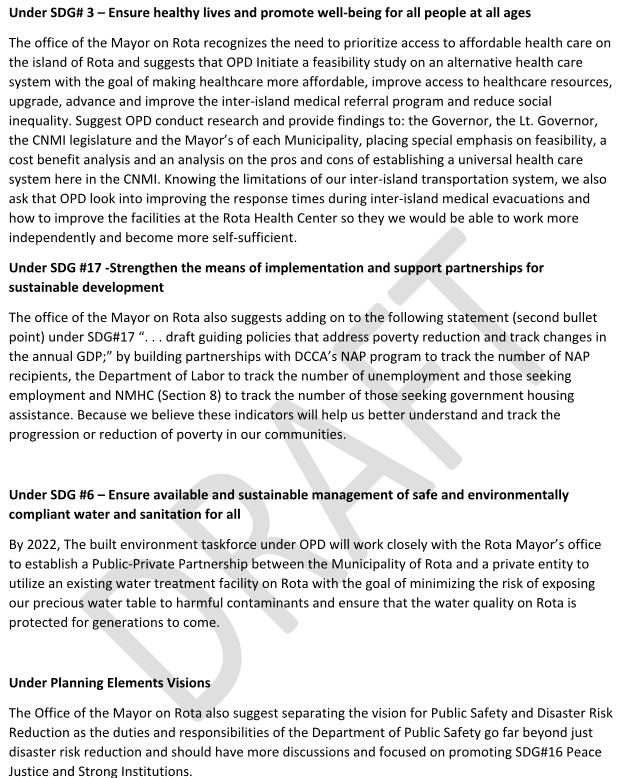 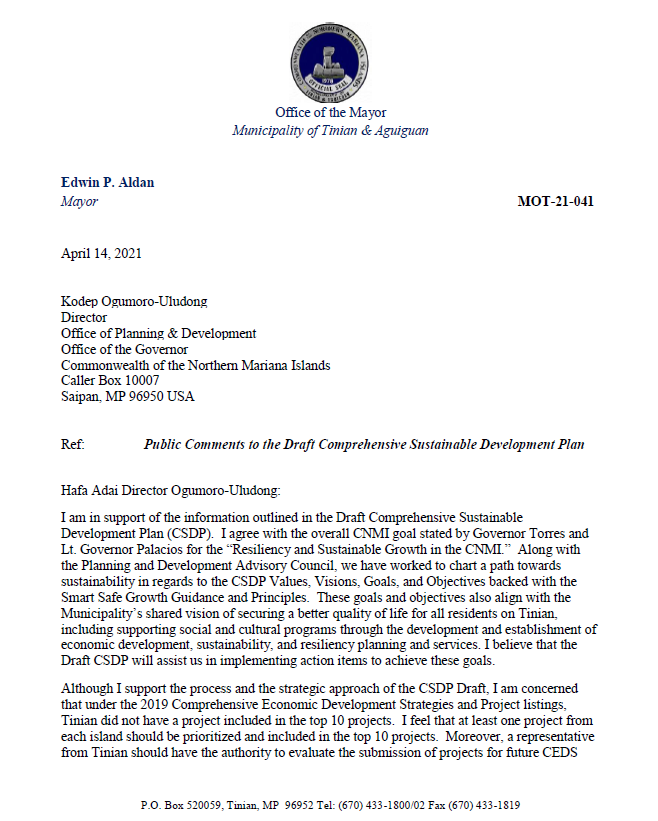 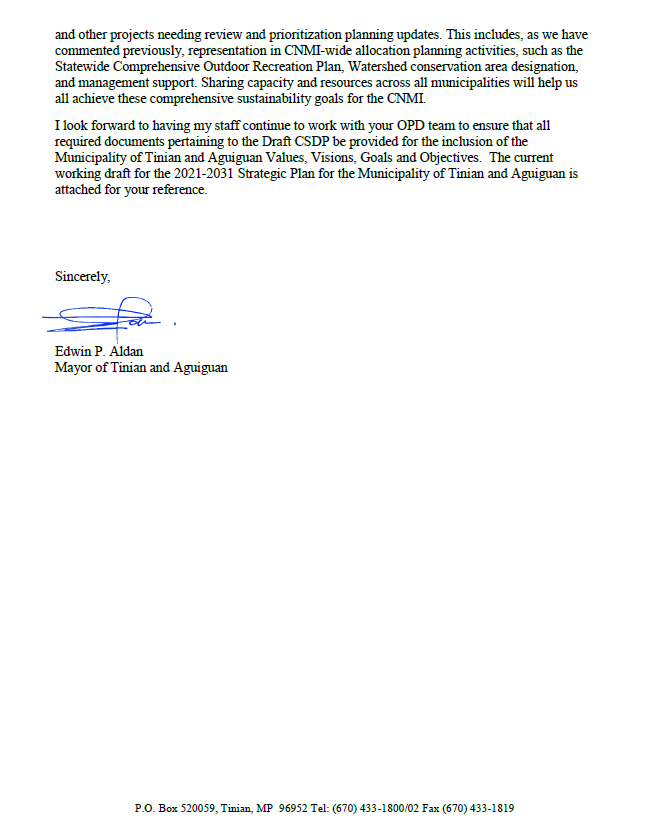 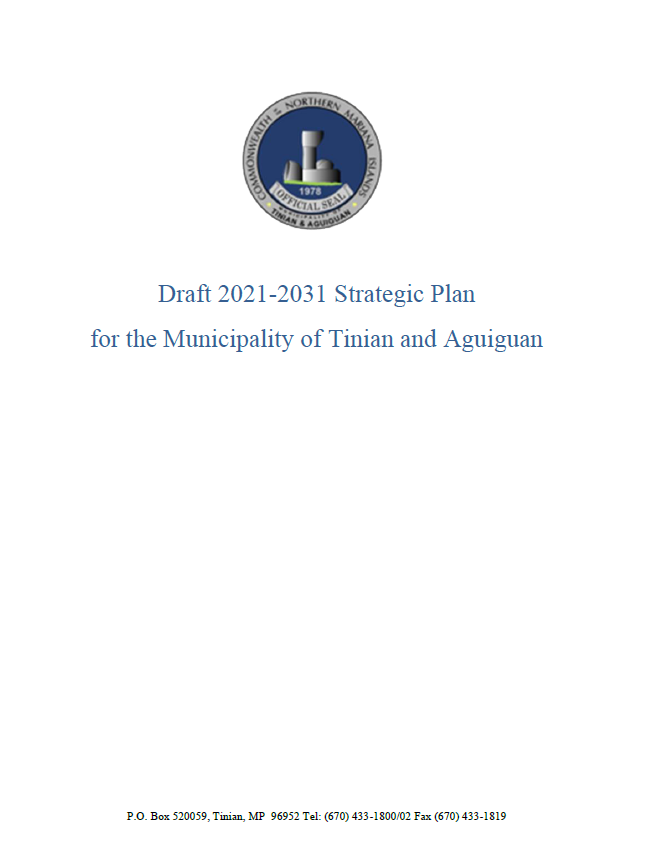 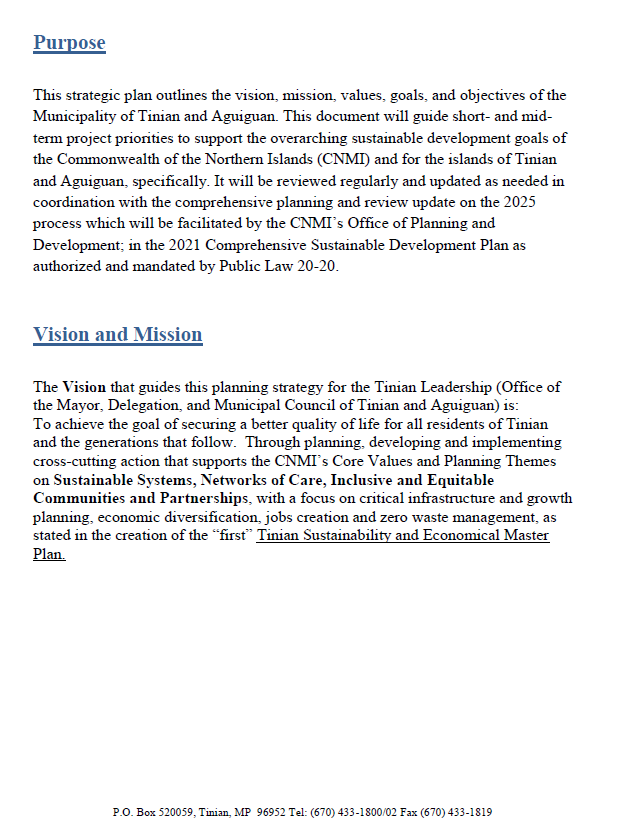 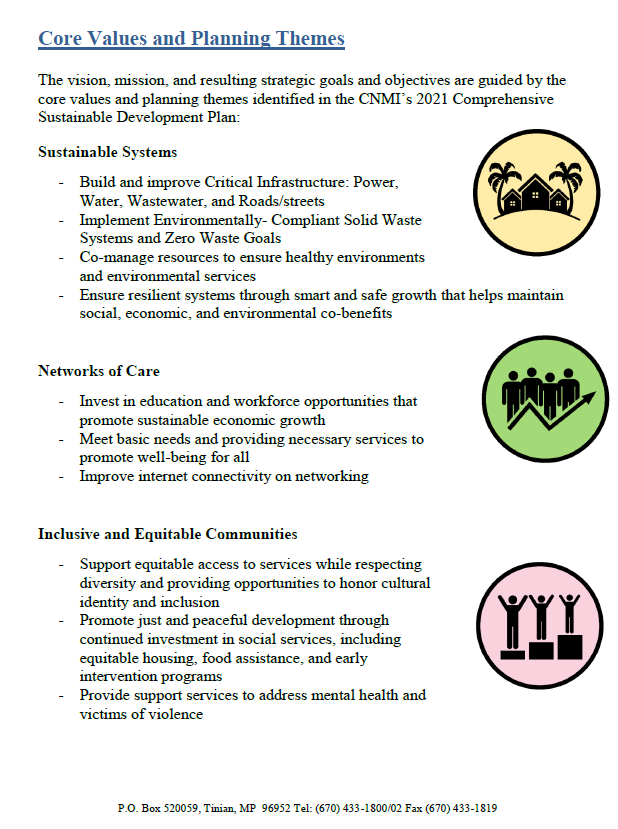 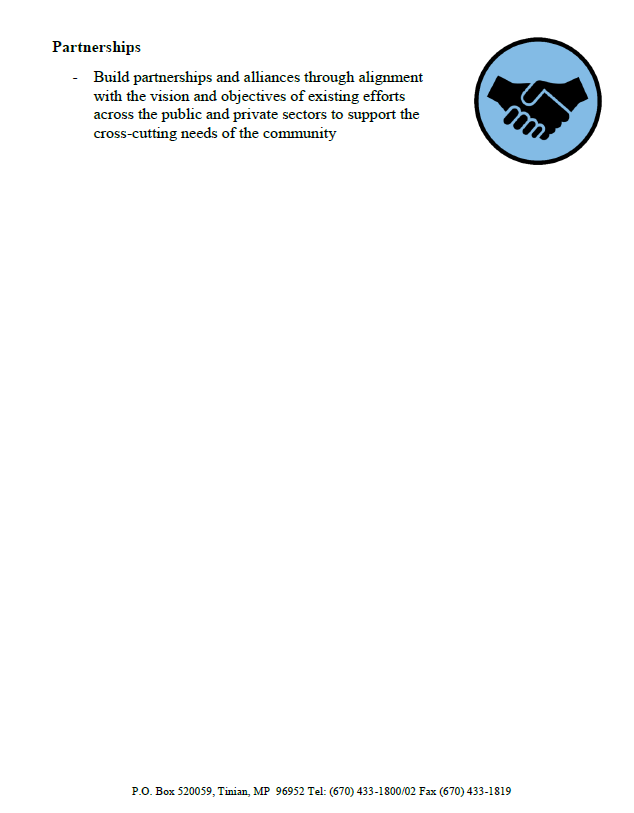 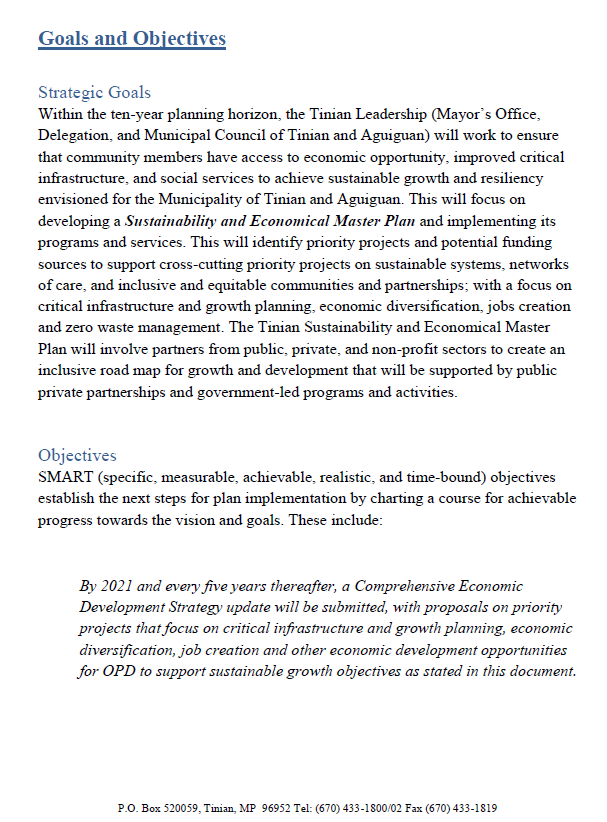 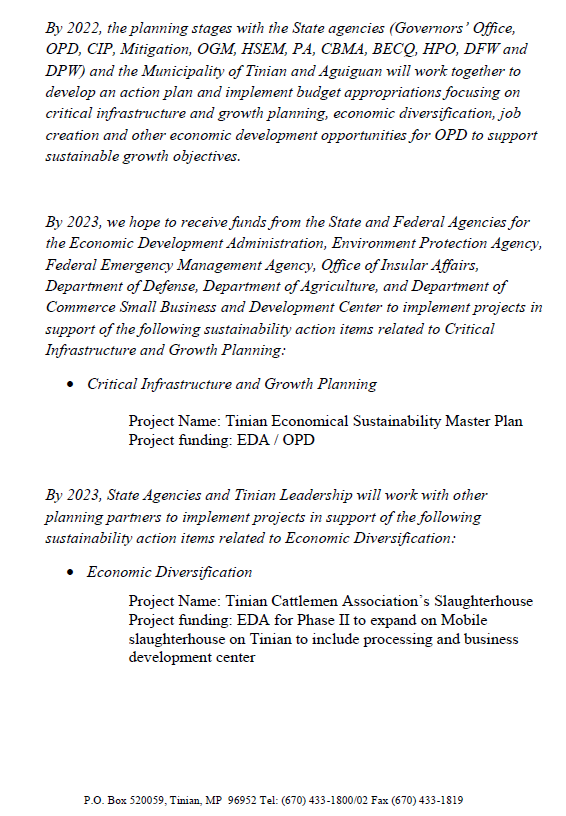 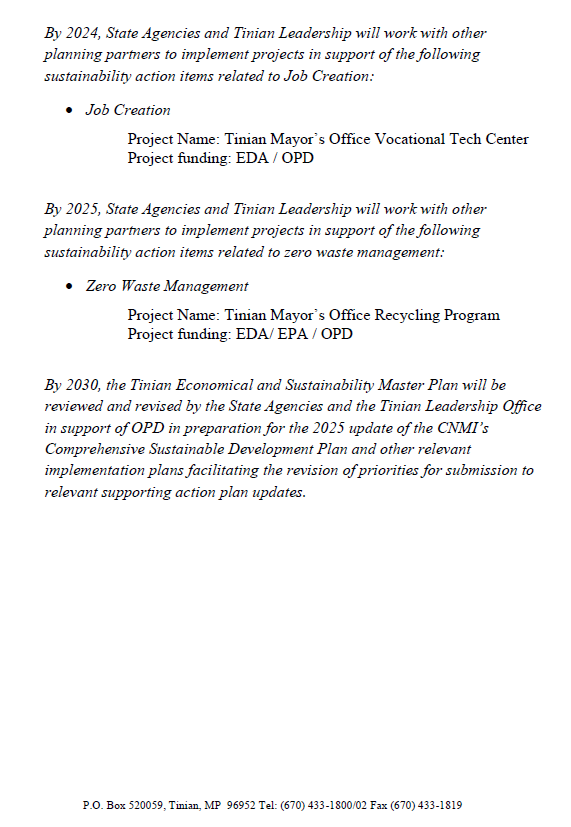 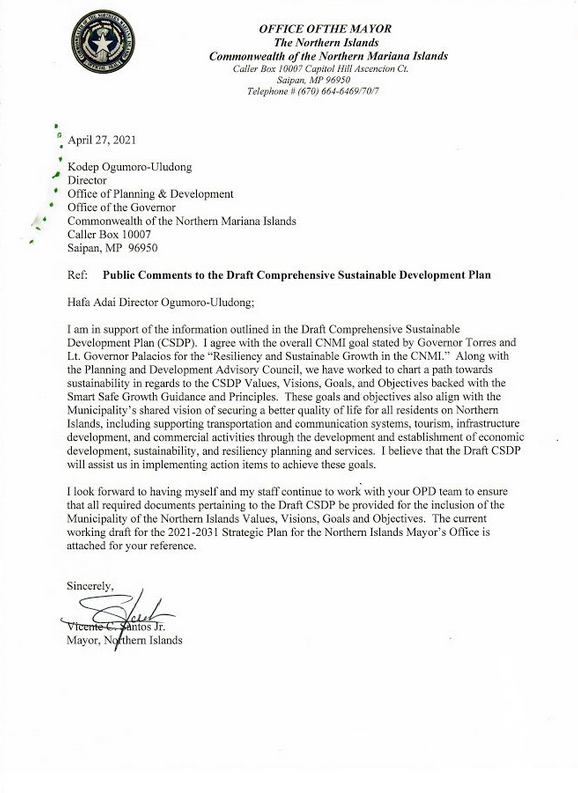 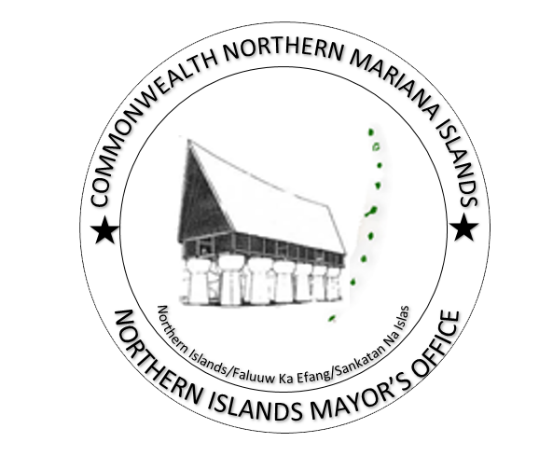 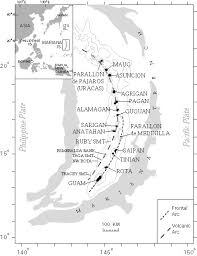 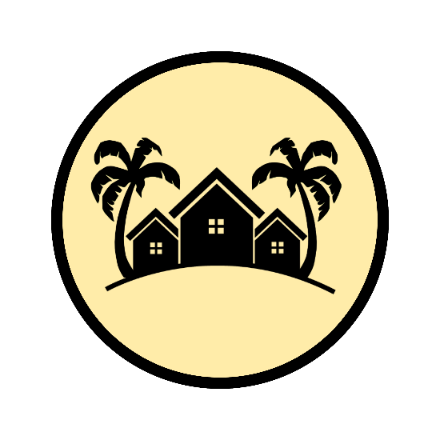 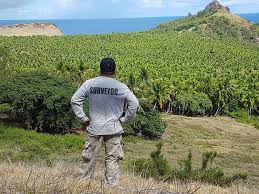 Guiding Values Survey Results, 8/28/2020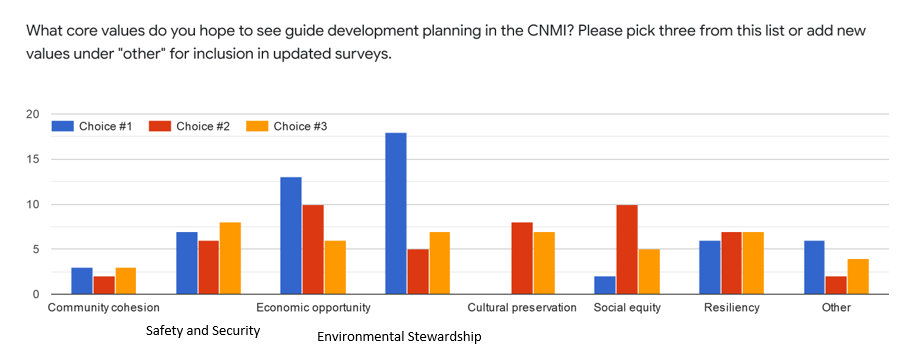 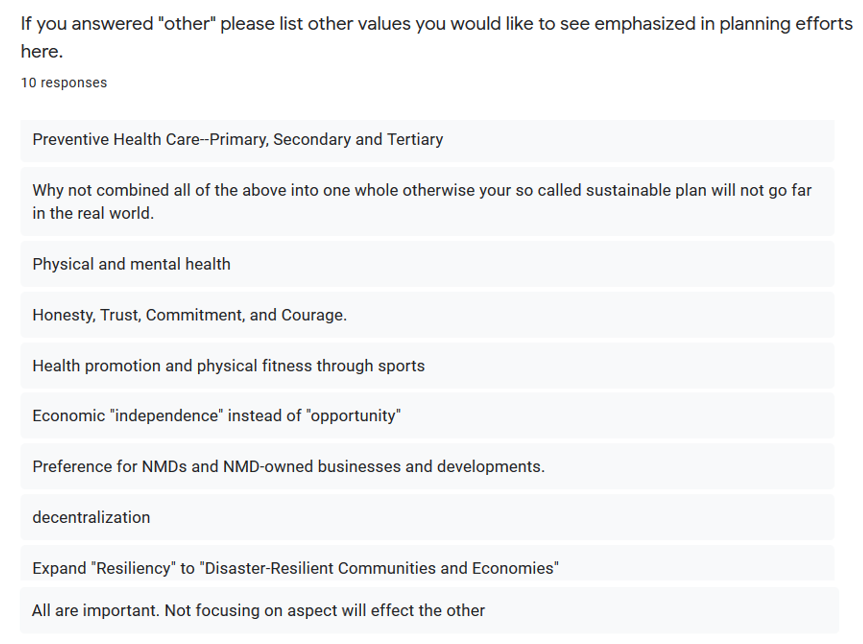 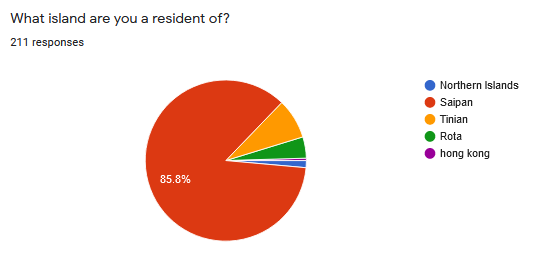 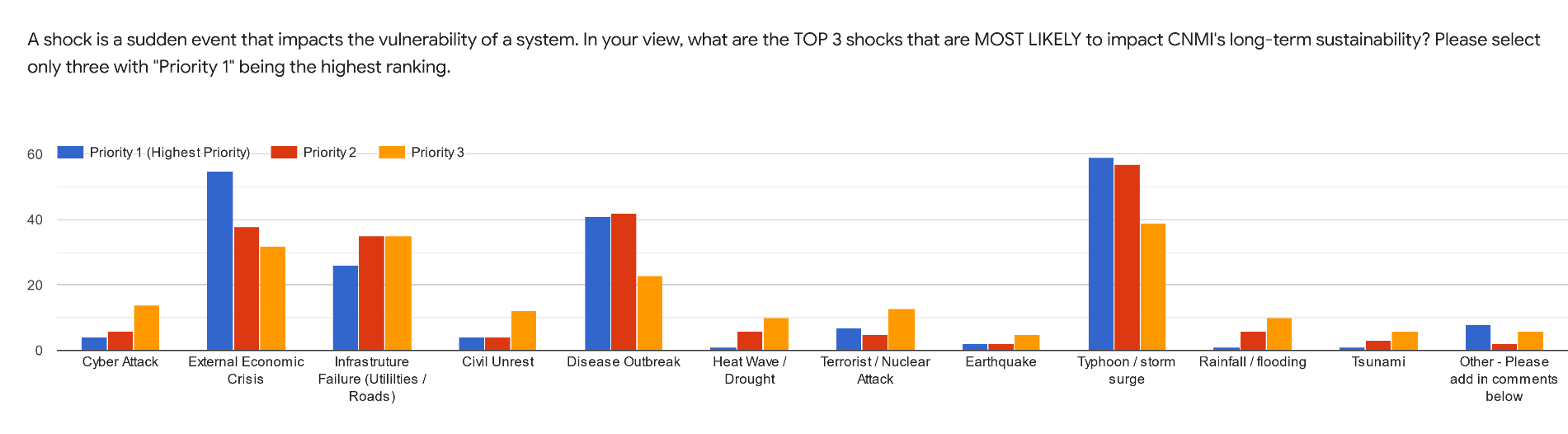 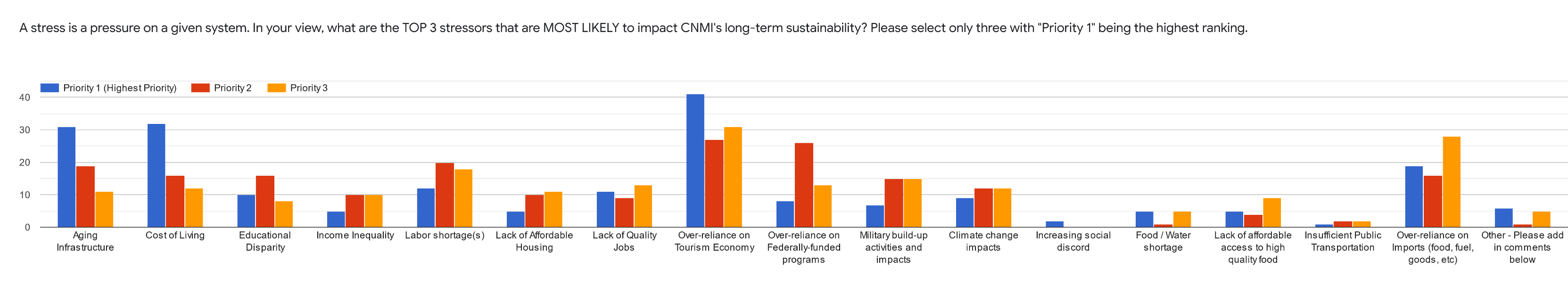 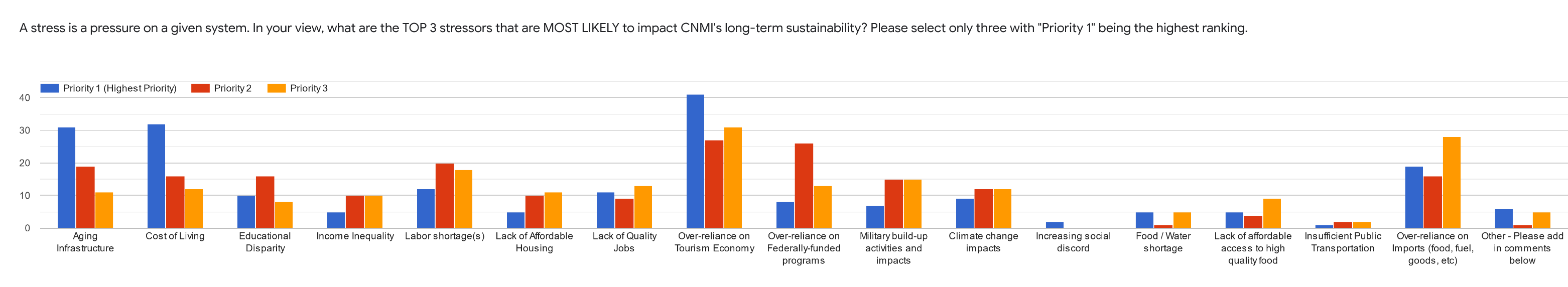 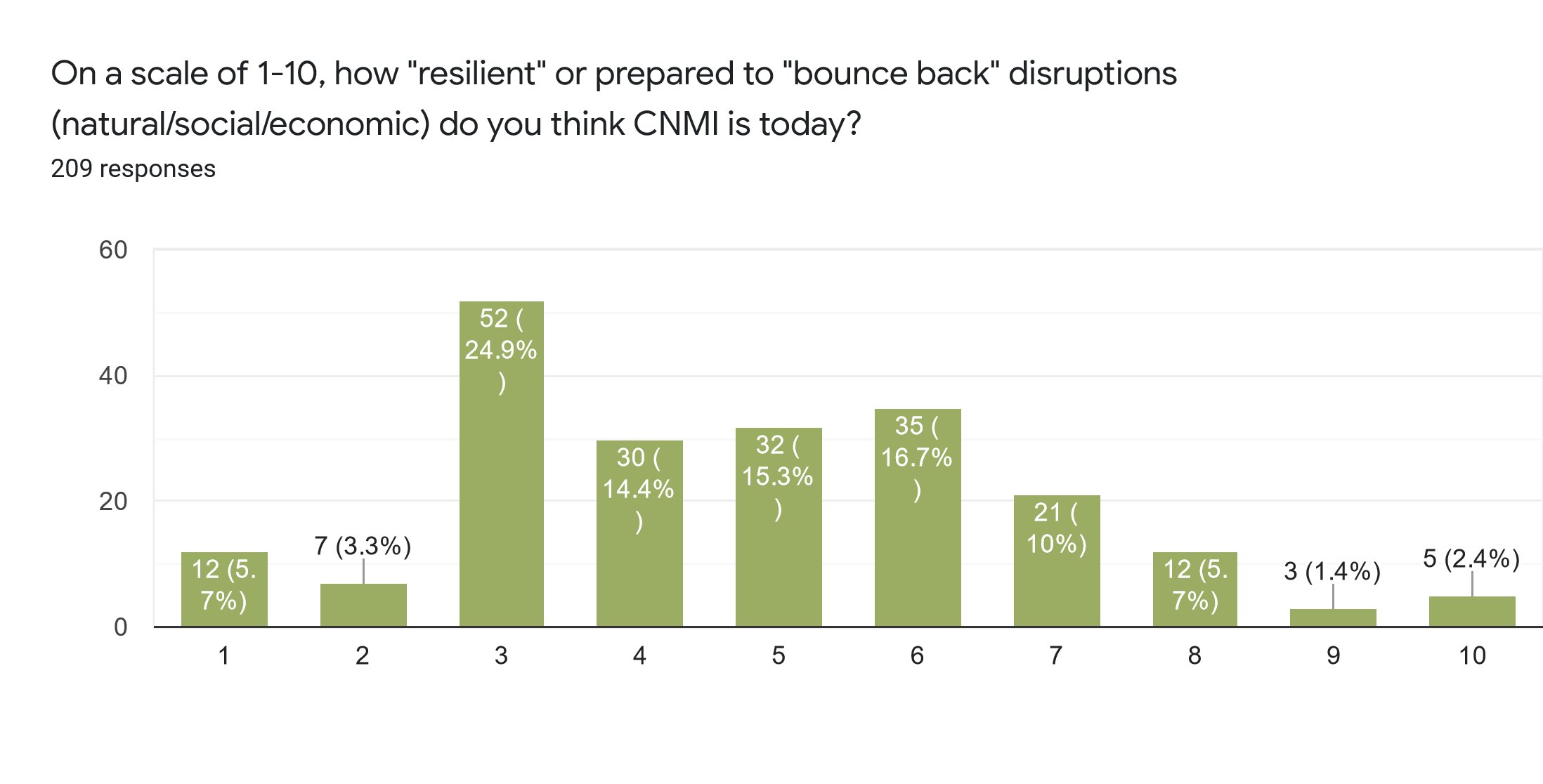 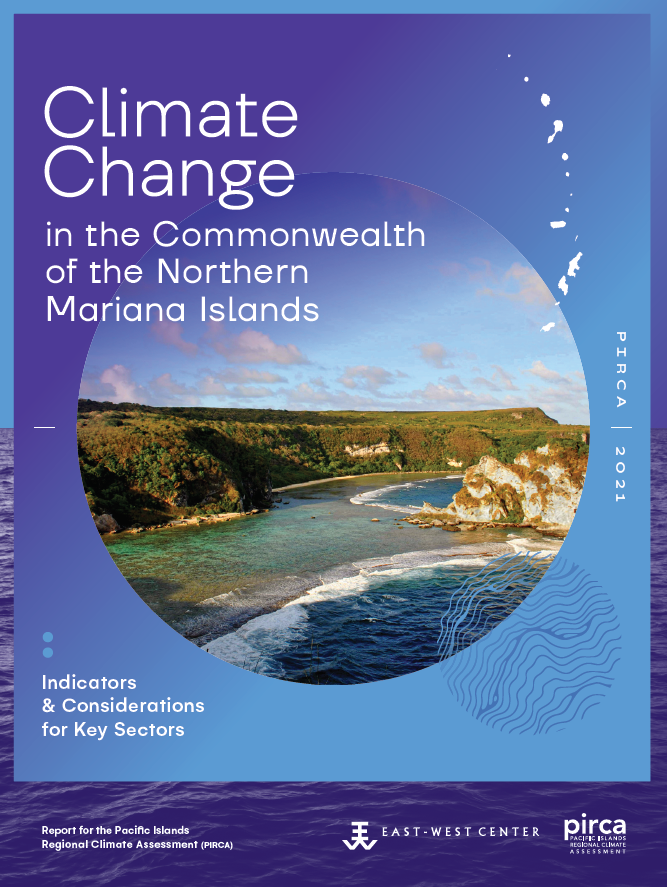 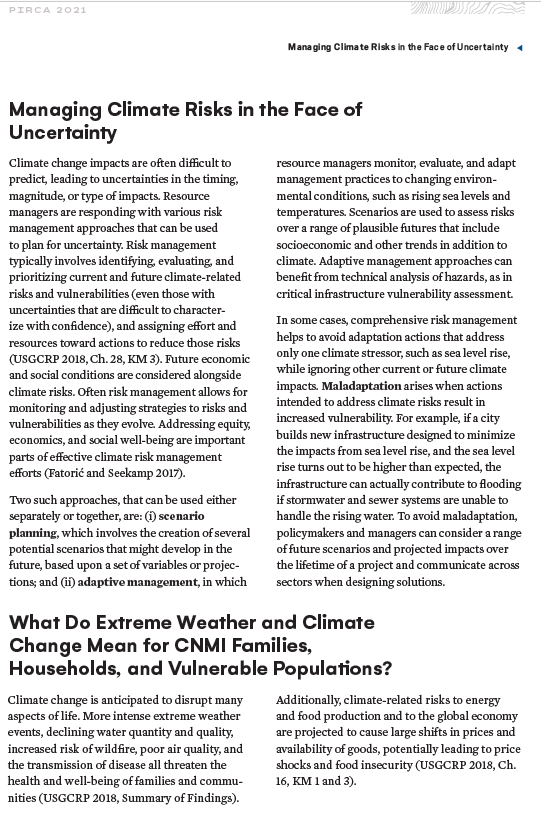 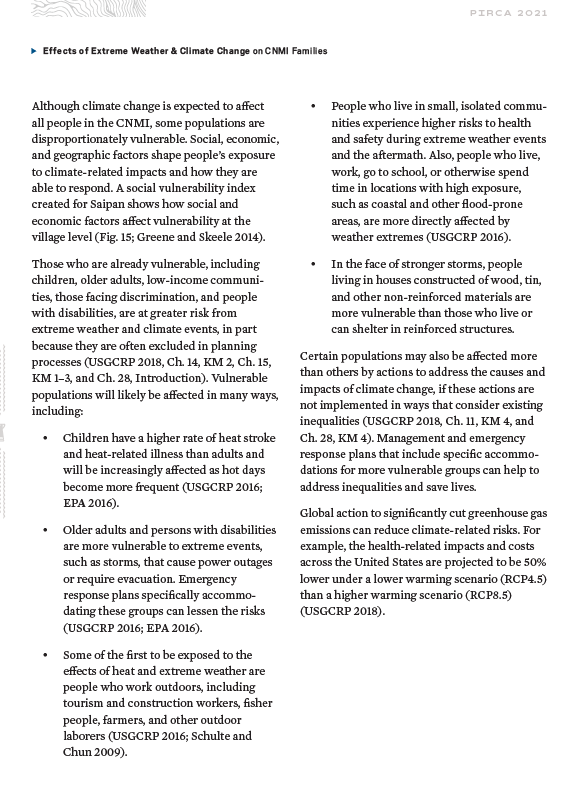 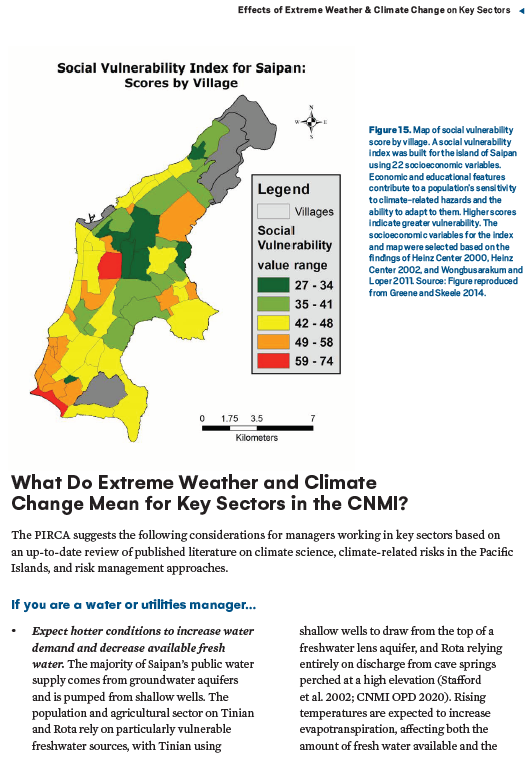 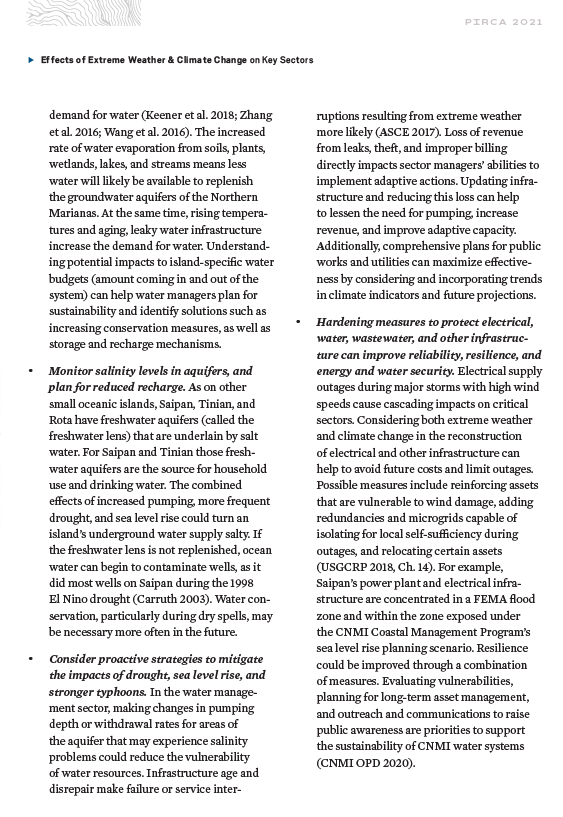 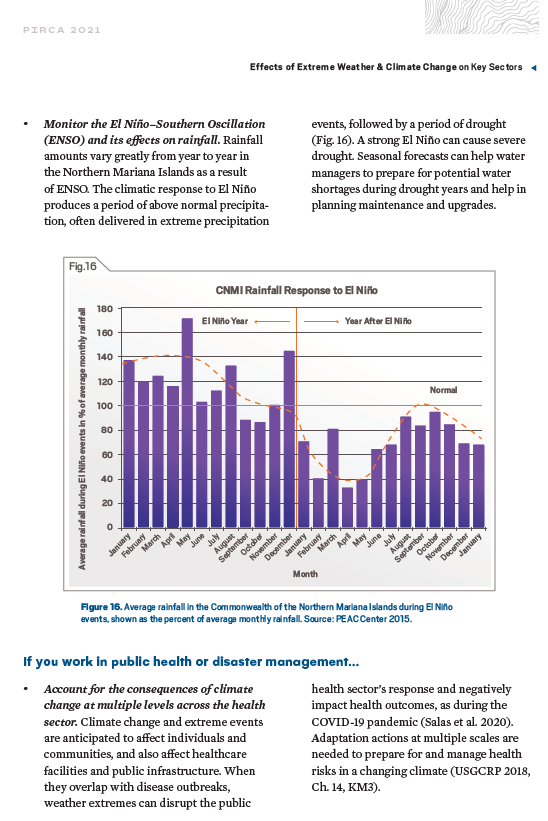 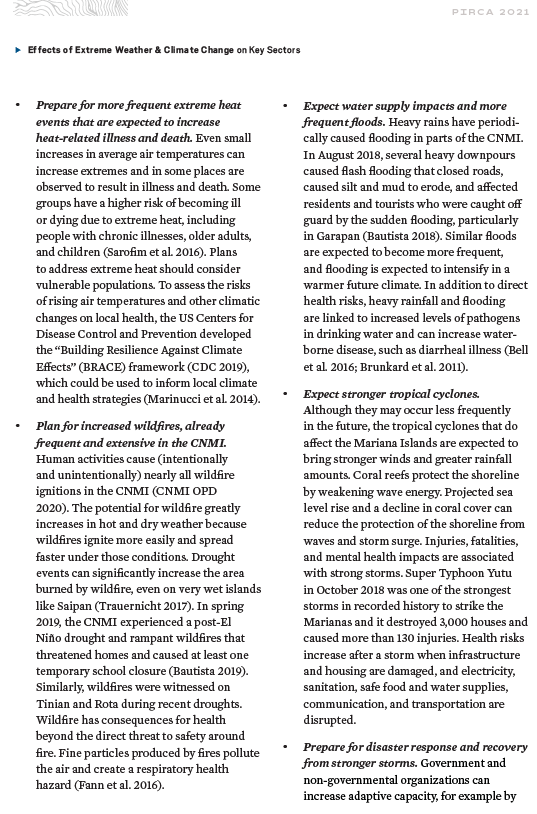 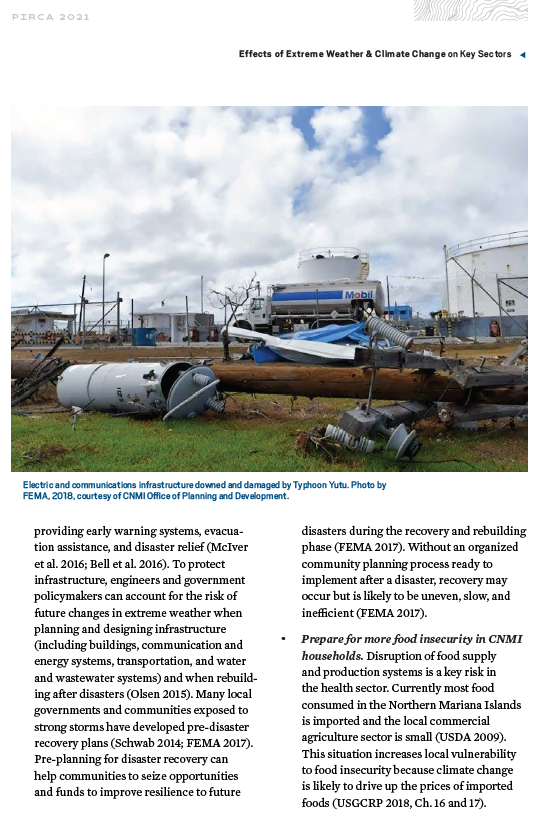 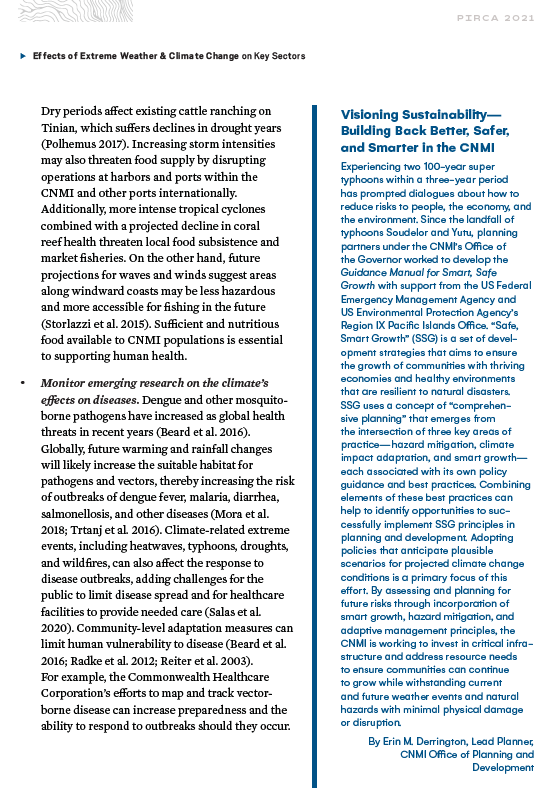 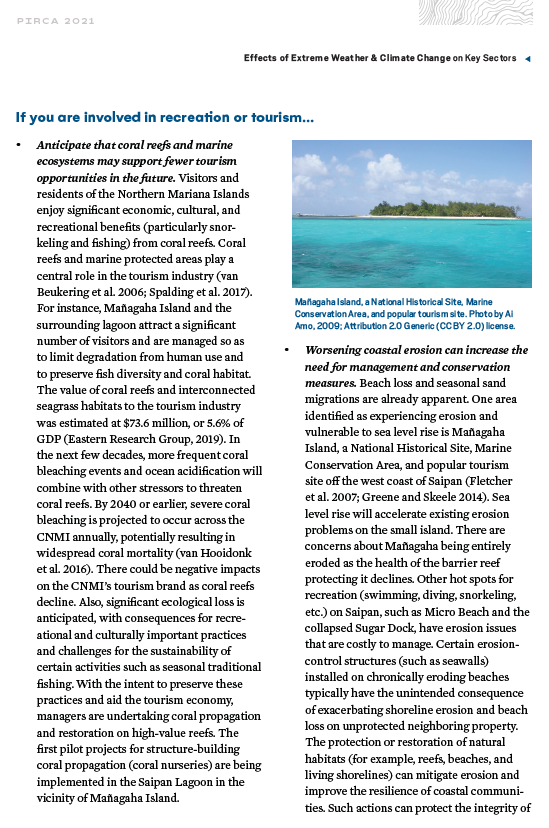 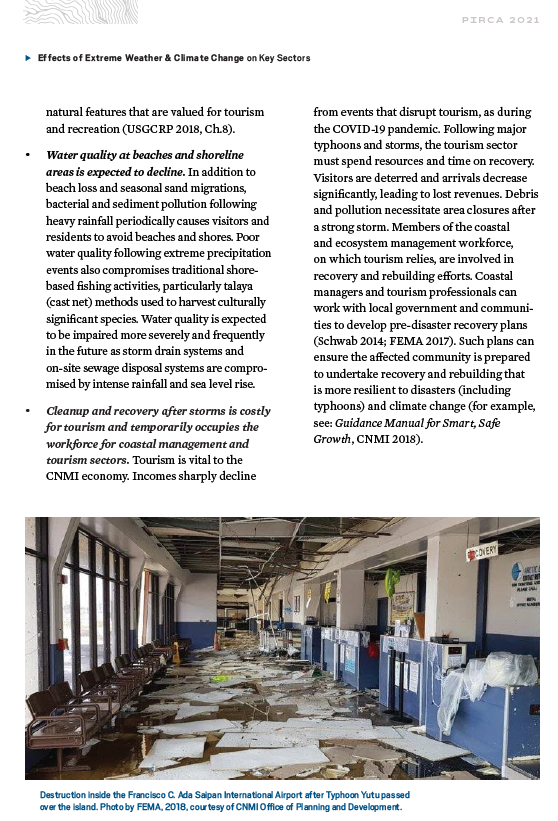 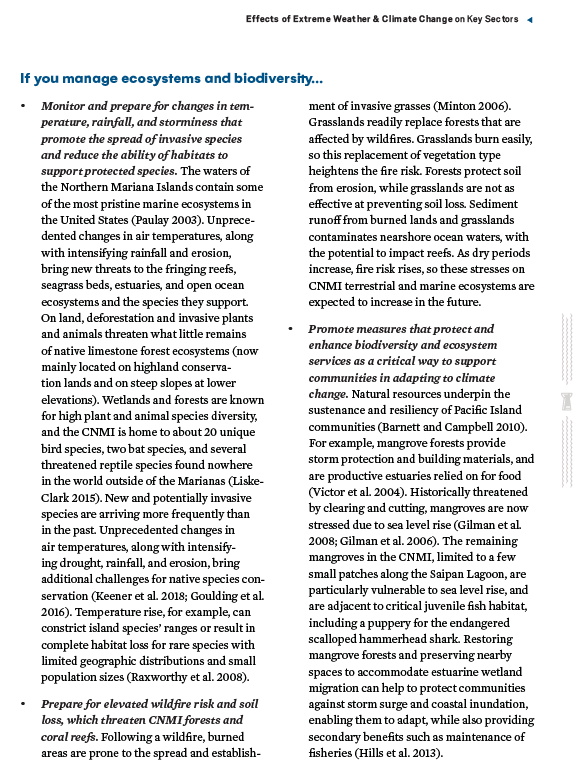 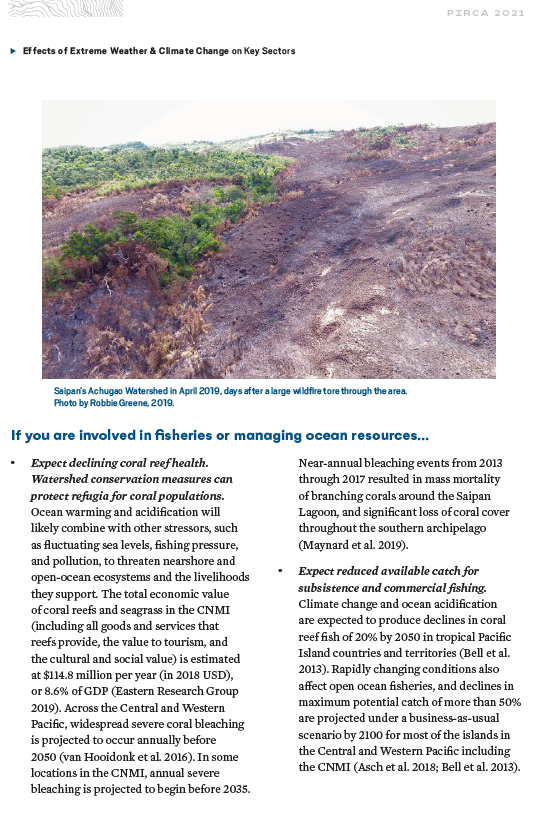 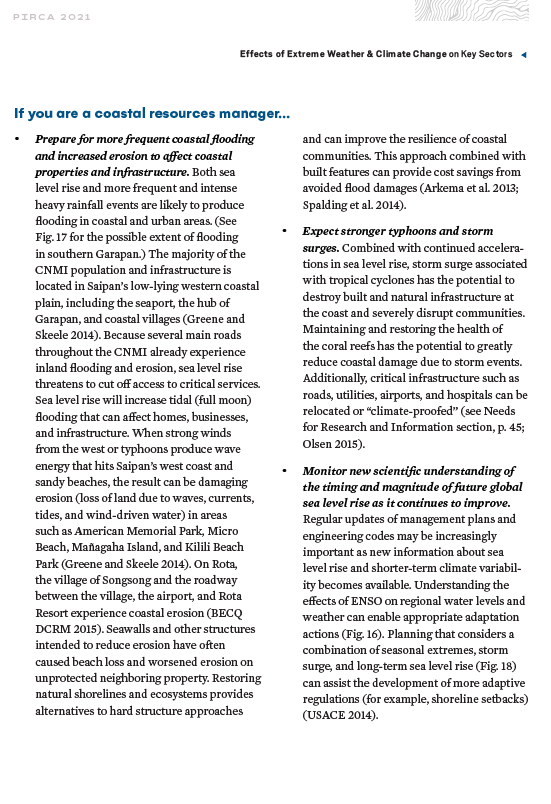 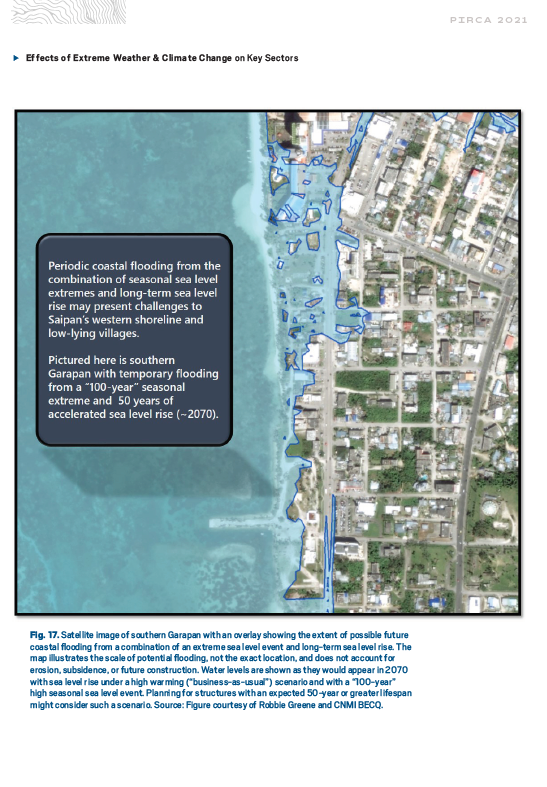 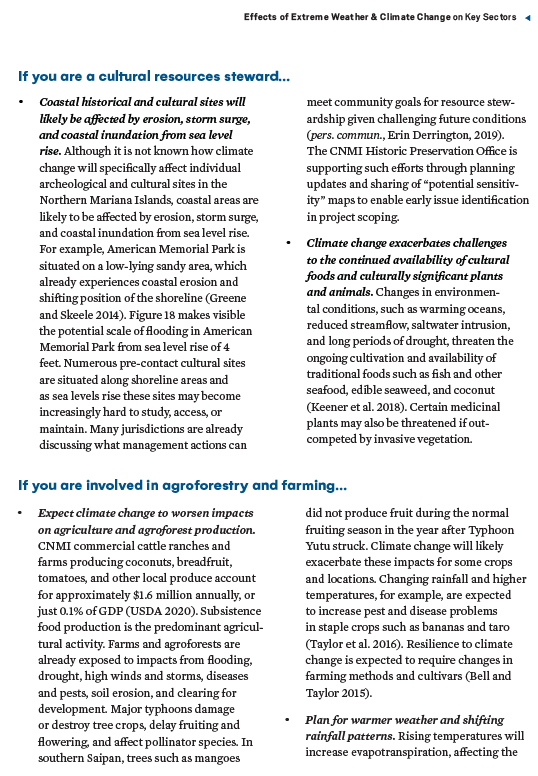 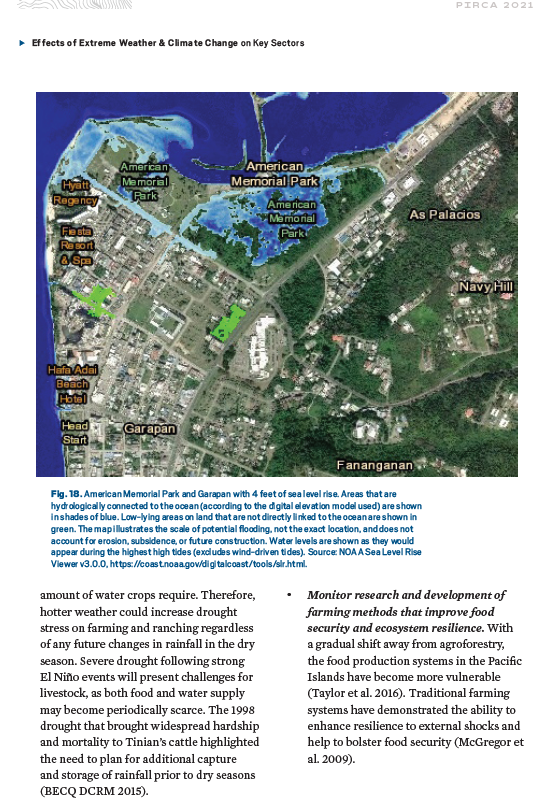 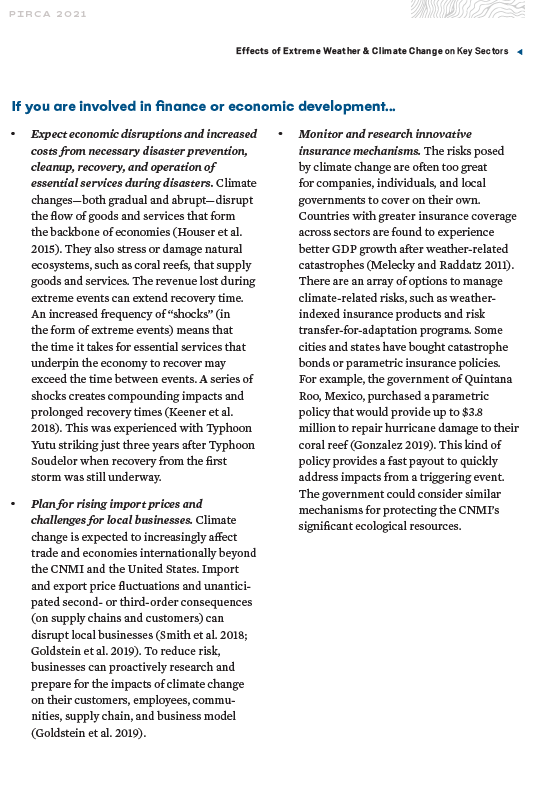 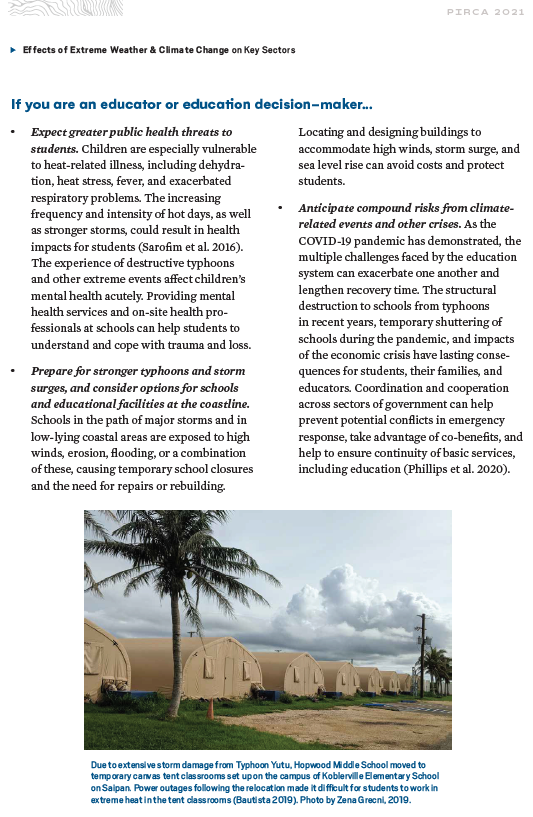 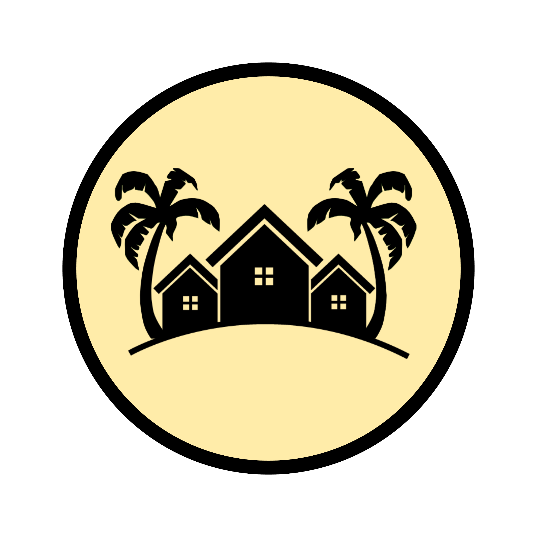 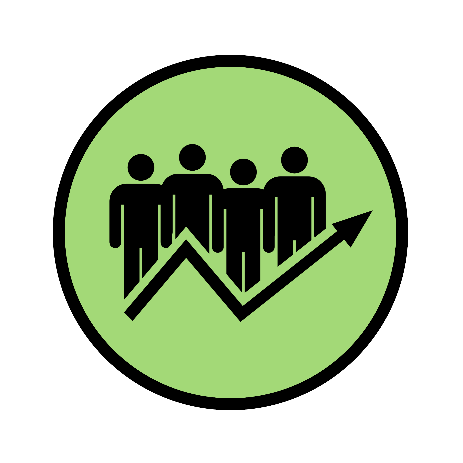 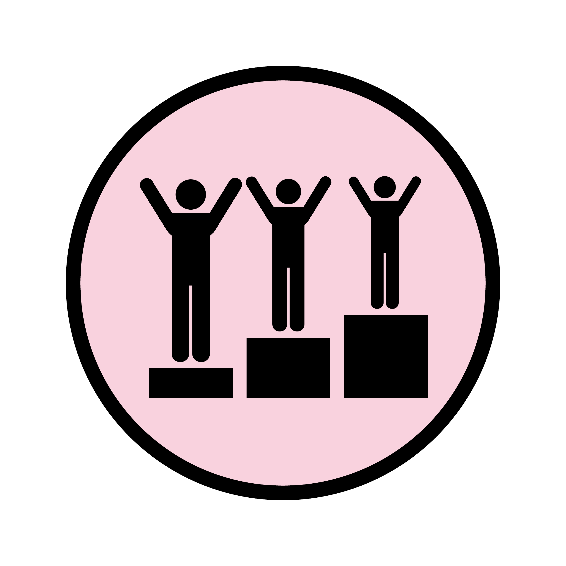 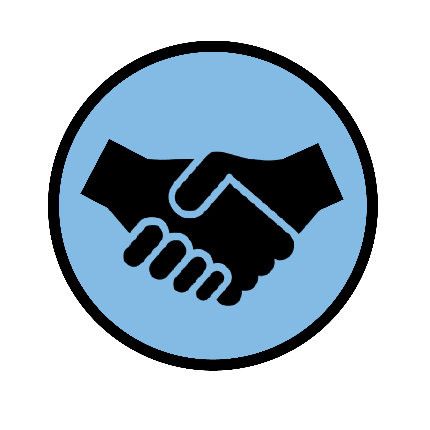 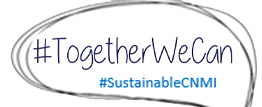 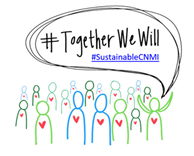  planning to  and  these areand resources  and support  health and public  future conditions  LeadPlanPlanPlanPlanPlan Status Status Status Status Status Status2008 Coastal and Estuarine Land Conservation Plan for
The Commonwealth of the Northern Mariana Islands2008 Coastal and Estuarine Land Conservation Plan for
The Commonwealth of the Northern Mariana Islands2008 Coastal and Estuarine Land Conservation Plan for
The Commonwealth of the Northern Mariana Islands2008 Coastal and Estuarine Land Conservation Plan for
The Commonwealth of the Northern Mariana Islands2008 Coastal and Estuarine Land Conservation Plan for
The Commonwealth of the Northern Mariana Islands1990/91 Saipan Comprehensive Wetlands Management Plan1990/91 Saipan Comprehensive Wetlands Management Plan1990/91 Saipan Comprehensive Wetlands Management Plan1990/91 Saipan Comprehensive Wetlands Management Plan1990/91 Saipan Comprehensive Wetlands Management Plan Division of 2015-2020 Commonwealth Healthcare Corporation Strategic Plan2015-2020 Commonwealth Healthcare Corporation Strategic Plan2015-2020 Commonwealth Healthcare Corporation Strategic Plan2015-2020 Commonwealth Healthcare Corporation Strategic Plan2015-2020 Commonwealth Healthcare Corporation Strategic Planupdate pending2018 Rota West Harbor Master Plan2018 Rota West Harbor Master Plan2018 Rota West Harbor Master Plan2018 Rota West Harbor Master Plan2018 Rota West Harbor Master Plan2018 Tinian Harbor Master Plan2018 Tinian Harbor Master Plan2018 Tinian Harbor Master Plan2018 Tinian Harbor Master Plan2018 Tinian Harbor Master Plan2015 Drinking Water and Wastewater Master Plan – Rota (Final Draft)2015 Drinking Water and Wastewater Master Plan – Rota (Final Draft)2015 Drinking Water and Wastewater Master Plan – Rota (Final Draft)2015 Drinking Water and Wastewater Master Plan – Rota (Final Draft)2015 Drinking Water and Wastewater Master Plan – Rota (Final Draft)2015 Wastewater Master Plan – Saipan (Final Draft)Groundwater Management
and Protection Plan,
Commonwealth of the
Northern Mariana IslandsGroundwater Management
and Protection Plan,
Commonwealth of the
Northern Mariana IslandsGroundwater Management
and Protection Plan,
Commonwealth of the
Northern Mariana IslandsGroundwater Management
and Protection Plan,
Commonwealth of the
Northern Mariana IslandsGroundwater Management
and Protection Plan,
Commonwealth of the
Northern Mariana Islands2013 CNMI Energy Action Plan2013 CNMI Energy Action Plan2013 CNMI Energy Action Plan2013 CNMI Energy Action Plan2013 CNMI Energy Action Plan10101010102009 Highway Master Plan2009 Highway Master Plan2009 Highway Master Plan2009 Highway Master Plan2009 Highway Master PlanCNMI Territorial Highway Implementation Plan & Commonwealth Office of Transportation Authority Transportation Improvement PlanCNMI Territorial Highway Implementation Plan & Commonwealth Office of Transportation Authority Transportation Improvement PlanCNMI Territorial Highway Implementation Plan & Commonwealth Office of Transportation Authority Transportation Improvement PlanCNMI Territorial Highway Implementation Plan & Commonwealth Office of Transportation Authority Transportation Improvement PlanCNMI Territorial Highway Implementation Plan & Commonwealth Office of Transportation Authority Transportation Improvement Plan2017 CNMI Catastrophic Typhoon Plan2017 CNMI Catastrophic Typhoon Plan2017 CNMI Catastrophic Typhoon Plan2017 CNMI Catastrophic Typhoon Plan2017 CNMI Catastrophic Typhoon Plan